ГБУК «Оренбургская областная полиэтническая детская библиотека»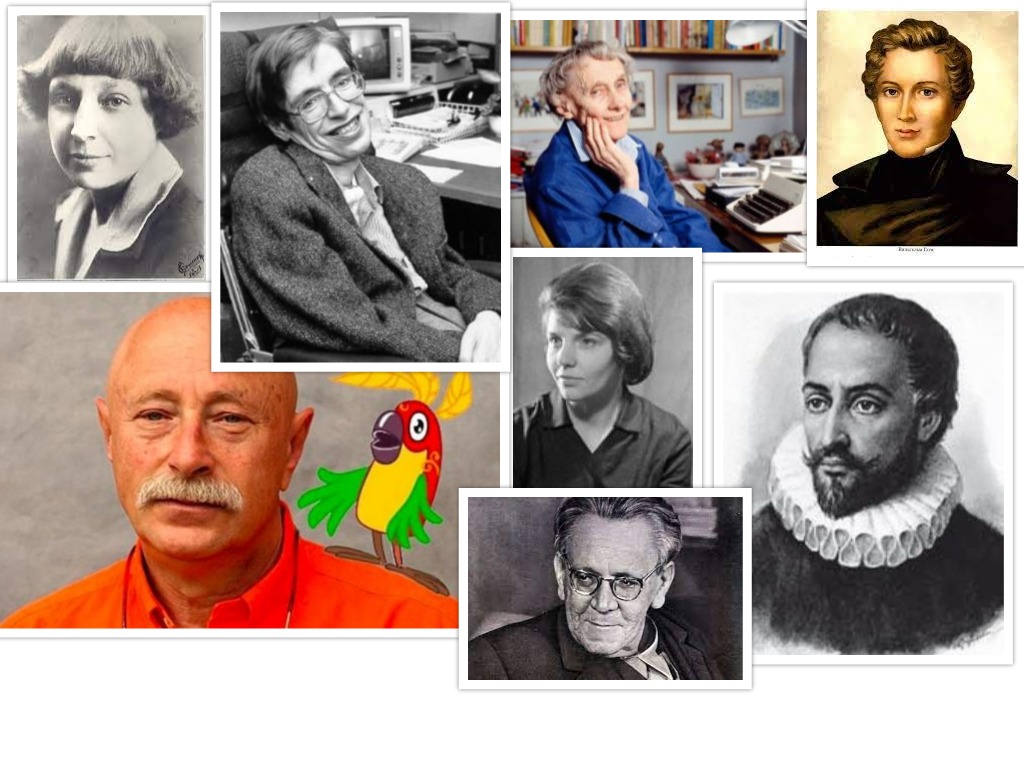 ПАМЯТНЫЕ ДАТЫ 2022 ГОДА: ЛИТЕРАТУРА, ИСКУССТВООренбург2021Перепечатано с готовых материалов ФГБУК «Российская государственная детская библиотека»Заказ № 22                            24.08.2021                               Тираж      100 экз.УДК 016:8ББК 91.9:83 П15Составители: Азарова Е. В., Рубан Н. С., Спицына Е. В. Редакторы: Рубан Н. С., Четверикова Л. Н.Памятные даты 2022 года: литература, искусство / Российская государственная детская библиотека; сост.: Азарова Е. В., Рубан Н. С., Спицына Е. В. — Текст : электронный // Российская государственная детская библиотека : сайт.— Москва, 2021. — 75 с. — URL: https://rgdb.ru/pamyatnye-daty.В информационно-библиографическое электронное издание «Памятные даты 2022 года: литература, искусство» включены имена детских писателей, художников-иллюстраторов, классиков русской, зарубежной литературы и других известных людей, внесших большой вклад в развитие мировой культуры, а также значимые даты из различных областей знаний и человеческой деятельности (библиотечное дело, педагогика, экология и др.). Предлагаемая информация даст возможность библиотекарям определить наиболее актуальные направления и темы своей работы.Впервые в издание добавлены ссылки на ведущие ресурсы РГДБ: «ПроДетЛит», Национальную электронную детскую библиотеку и «Библиогид», которые позволят обогатить представление о персоналиях, включенных в «Памятные даты».Структура издания традиционна: в начале каждого месяца указаны памятные дни и праздники (по датам празднования), далее представлены имена юбиляров 2022 года (по датам их рождения). Названия произведений приведены в качестве примера.В разделе «В 2022 году исполняется» представлена информация о юбилеях событий, организаций, мероприятий, оказавших значительное влияние на отечественную и мировую культуру. Там же собраны имена юбиляров, точную дату рождения которых не удалось установить. Большой информационный материал содержит раздел «Произведения-юбиляры 2022 года».Издание снабжено «Алфавитным указателем имен», а также указателем «Ежегодные памятные дни и праздники».© Российская государственная детская библиотекаСОДЕРЖАНИЕ2013–2022 — Международное десятилетие сближения культур (решение ООН)2022	—	Год	народного	искусства	и	нематериального культурного наследия народов (в Российской Федерации)ПЕРЕЧЕНЬ ПАМЯТНЫХ ДАТ НА 2022 ГОДЯНВАРЬ1	День былинного богатыря Ильи Муромца4	Всемирный день азбуки Брайля(Отмечается с 2019 года по инициативе ООН в целях повышения осведомленности о значении азбуки Брайля как одного из средств общения слепых и слабовидящих людей)8	День детского кино(Учрежден 8 января 1998 года Правительством Москвы по инициативе Московского детского фонда в связи состолетием первого показа кино для детей в г. Москве)4–10	Неделя науки и техники для детей и юношества Неделя «Музей и дети»11	День заповедников и национальных парков (Отмечается с 1997 года по инициативе Центра охраны дикой природы, Всемирного фонда дикой природы в честь первого российского заповедника – Баргузинского, открывшегося в 1916 году)13	День российской печати(Отмечается с 1991 года в честь выхода первого номера русской печатной газеты «Ведомости» по указу Петра I в 1703 году)Международный день образования(Отмечается с 2019 года по инициативе ООН в целях обеспечения всеохватного и справедливогокачественного образования и поощрения возможности обучения на протяжении всей жизни для всех)День российского студенчества (Татьянин день) (Указ Президента Российской Федерации «О Дне российского студенчества» от 25 января 2005 года,№ 76)В день памяти «Святыя мученицы Татианы девицы», 12 января (по старому стилю) 1755 года императрица Елизавета Петровна подписала указ «Об учреждении Московского университета»1	95 лет со дня рождения русского прозаика и драматургаЛьва Ивановича Давыдычева (1927–1988)«Лелишна из третьего подъезда», «Мой знакомый воробей», «Страдания второгодника Ивана Семенова»1(по др. свед. 24 декабря 1886 г.)135 лет со дня рождения русского прозаика и драматургаАлександра Сергеевича Неверова (н. ф. Скобелев)(1887–1923)«Ташкент — город хлебный»; пьесы «Бабы», «Молодые побеги», «Смех и горе»70 лет со дня рождения художника-иллюстратораВеры Владимировны Павловой (1952–2015) Иллюстрации к книгам: Ладонщиков Г. А. «Про больших и маленьких»; Новиков А. Н. «Святойчудотворец Сергий Радонежский»; Ремизов А. М.«Посолонь: Волшебная Россия»185 лет со дня рождения русского композитора, дирижера, пианистаМилия Алексеевича Балакирева(1837–1910)85 лет со дня рождения русской писательницы, литературоведа и общественного деятеля Мариэтты Омаровны Чудаковой (р. 1937)«Дела и ужасы Жени Осинкиной»,«Не для взрослых: Время читать!»130 лет со дня рождения английского писателя, филолога Джона Рональда Руэла Толкина(Толкиена) (John Ronald Reuel Tolkien) (1892–1973)«Властелин колец», «Хоббит, или Туда и обратно»210 лет со дня рождения русской писательницыЕвдокии Петровны Ростопчиной (1812–1858) Повесть «Поединок», сборник «Вы вспомните меня…: избранные стихотворения»4	95 лет со дня рождения критика, литературоведаБенедикта Михайловича Сарнова (1927–2014)«Занимательное литературоведение, или Новые похождения знакомых героев», «Л. М. Пантелеев: критико-биографический очерк», «Страна нашего детства: литературно-критические статьи»6	135 лет со дня рождения русского писателяПавла Андреевича Бляхина (1887–1961)«Красные дьяволята», «На рассвете»6	190 лет со дня рождения французского художника- графикаГюстава Доре (Paul Gustave Doré) (1832–1883) Иллюстрации к книгам: «Библия»; Рабле Ф. «Гаргантюа и Пантагрюэль»; Распе Р. Э. «Приключения барона Мюнхгаузена»; Перро Ш. «Сказки матушки Гусыни»150 лет со дня рождения русского композитора, пианиста Александра Николаевича Скрябина (1872–1915)110 лет со дня рождения американского художникакомиксов Чарльза Аддамса (Charles Samuel Addams) (1912–1988)«Семейка Аддамс»80 лет со дня рождения английского астрофизика, популяризатора наукиСтивена Хокинга (Stephen William Hawking) (1942–2018)«Джордж и тайны Вселенной», «Джордж и сокровища Вселенной», «Джордж и большой взрыв»100 лет со дня рождения русского кинодраматургаВалерия Семеновича Фрида (1922–1998)Сценарии к кинофильмам: «Приключения маленького Мука», «Сказка странствий», «Старая, старая сказка»85 лет со дня рождения художника-иллюстратора Виктора Дмитриевича Пивоварова (р. 1937) Иллюстрации к книгам: Андерсен Х. К. «Сказки»;Пивоварова И. П. «Жила-была собака»; Сахарнов С. В.«Леопард в скворечнике»210 лет со дня рождения норвежского писателя- фольклористаПетера Кристена Асбьёрнсена(Peter Christen Asbjǿrnsen) (1812–1885)«Королевские зайцы», «Норвежские волшебные сказки и народные сказания», «На восток от солнца, на запад от луны»400 лет со дня рождения французского драматурга, театрального деятеляЖана Батиста Мольера (н. ф. Поклен)(Jean Baptiste Poquelin (Molière) (1622–1673)«Мещанин во дворянстве», «Мнимый больной»,«Тартюф»155 лет со дня рождения русского писателя, публициста и переводчикаВикентия Викентьевича Вересаева (н. ф. Смидович)(1867–1945)«Гоголь в жизни», «Записки врача», «Пушкин в жизни»16	65 лет со дня рождения русского переводчика, издателя, литературного агентаАлександра Игоревича Корженевского (р. 1957) Переводы: Андерсон П. «Царица ветров и тьмы»; Саймак К. «Пересадочная станция»; Хайнлайн Р.«Кукловоды», «Туннель в небе»18	120 лет со дня рождения русского писателя, журналиста Григория Никитича Гребнева (н. ф. Грибоносов) (1902–1960)Роман «Арктания» («Тайна подводной скалы»), повести«Мир иной», «Пропавшее сокровище»18	140 лет со дня рождения английского писателя, поэта и драматурга Алана Александра Милна(Alan Alexander Milne) (1882–1956)«Баллада о королевском бутерброде», «Винни-Пух и все- все-все», «Дом на Пуховой опушке», «Кристофер Робин и все-все-все: когда мы были маленькими»110 лет со дня рождения польского писателя Альфреда Шклярского (н. ф. Броновский) (Alfred Szklarski) (1912–1992)Автор многочисленных книг о приключениях Томека100 лет со дня рождения русского поэта, переводчикаЮрия Давидовича Левитанского (1922–1996)190 лет со дня рождения французского художникаЭдуарда Мане (Édouard Manet) (1832–1883)290 лет со дня рождения французского драматурга и публицистаПьера Огюстена Карона де Бомарше(Pierre-Augustin Caron de Beamarchais) (1732–1799)«Безумный день, или Женитьба Фигаро», «Севильский цирюльник, или Тщетная предосторожность»110 лет со дня рождения русского писателяСаввы Артемьевича Дангулова (1912–1989)«Дипломаты», «Заутреня в Рапалло», «Кузнецкий мост»140 лет со дня рождения английской писательницы, литературного критикаВирджинии Вулф (Virginia Woolf) (1882–1941)«Миссис Дэллоуэй», «Орландо», «Путешествие вовне»25	190 лет со дня рождения русского живописцаИвана Ивановича Шишкина (1832–1898)27	90 лет со дня рождения русской поэтессыРиммы Федоровны Казаковой (1932–2008)Сборники стихотворений: «Возлюби», «Пробный камень», «Страна Любовь»190 лет со дня рождения английского писателя и математикаЛьюиса Кэрролла (н. и. Чарльз Лютвидж Доджсон)(Lewis Carroll) (Charles Lutwige Dodgson) (1832–1898)«Алиса в Зазеркалье», «Алиса в Стране чудес»,«История с узелками: математические головоломки и развлечения»125 лет со дня рождения русского писателяВалентина Петровича Катаева (1897–1986)«Белеет парус одинокий», «Сын полка», «Цветик- семицветик»28	110 лет со дня рождения русского актера Алексея Анатольевича Консовского (1912–1991)Роль Принца в кинофильме «Золушка»; озвучание мультфильмов «Аленький цветочек», «Капризная принцесса», «Стойкий оловянный солдатик»31	70 лет со дня рождения русской художницыНади Рушевой (Надежда (Найдан) Николаевна Рушева)(1952–1969)31	225 лет со дня рождения австрийского композитора Франца Шуберта (Franz Peter Schubert) (1797–1828)ФЕВРАЛЬ2	Всемирный день чтения вслух(Отмечается с 2010 года по инициативенекоммерческой организации LitWorld, базирующейся в Нью-Йорке. Проводится в первую среду февраля.Каждый год, во Всемирный день чтения, люди во всем мире собираются вместе и читают вслух,рассказывают истории. Цель праздника — пропаганда грамотности как неотъемлемого права любогочеловека)8	День памяти юного героя-антифашиста(Отмечается с 1964 года в честь погибших участников антифашистских демонстраций – французскогошкольника Даниэля Фери (1962) и иракского мальчика Фадыла Джамаля (1963)8	День российской науки(В этот день в 1724 году Петр I подписал указ об основании в России Академии наук)11	Международный день женщин и девочек в науке(Принято Генеральной Ассамблеей ООН длядостижения полного и равного доступа женщин и девочек к науке. Отмечается впервые с 2016 г.)14	Международный день книгодарения(Идея учреждения Международного дня книгодарения принадлежит основательнице рекомендательногокнижного ресурса Delightful Children’s Books ЭмиБродмур, школьному библиотекарю и книжному блогеру из Миннесоты. Отмечается с 2012 года. В нёмежегодно принимают участие жители более 30 стран мира, включая Россию)Всемирный день социальной справедливости(Принято Генеральной Ассамблеей ООН (резолюция от26.11. 2007), ежегодно отмечается с 2009 года)Международный день родного языка(Отмечается с 2000 года по инициативе ЮНЕСКО с целью сохранения культурных традиций всех народов)23	День защитника Отечества(Постановление Президиума Верховного Совета Российской Федерации 1993 года)5	90 лет со дня рождения американского писателя- фантаста Джозефа Хенри Дилэйни(Joseph Henry A. Delaney) (1932–1999)Серия книг о Ведьмаке7	210 лет со дня рождения английского писателяЧарльза Диккенса (Charles John Huffam Dickens) (1812–1870)«Большие надежды», «История Англии для юных»,«Приключения Оливера Твиста»11	90 лет со дня рождения художника-иллюстратораБориса Александровича Алимова (1932–2006)Иллюстрации к книгам: Лавренев Б. А. «Сорок первый»;Чехов А. П. «Каштанка»; Шолохов М. А. «Судьба человека»11	135 лет со дня рождения русского писателя, литературоведа Сигизмунда Доминиковича Кржижановского (1887–1950)«Сказки для вундеркиндов»14	75 лет со дня рождения русского писателяБориса Гедальевича Штерна (1947–1998)Сборники: «Приключения инспектора Бел Амора»,«Сказки Змея Горыныча», «Рыба любви»; рассказ «Дед Мороз»95 лет со дня рождения русского писателя, литературоведаРомана Сергеевича Белоусова (р. 1927)«Из родословной героев книг», «Рассказы старых переплетов», «Тайны Иппокрены»110 лет со дня рождения художника-иллюстратораТатьяны Алексеевны Ереминой (1912–1995) Иллюстрации к книгам: Андерсен Х. К. «Дюймовочка»; Барто А. Л. «Первоклассники»; Паустовский К. Г.«Стальное колечко»17	110 лет со дня рождения американской писательницы, автора фантастических романов Андре Нортон(н. и. Элис Мэри Нортон) (Andre Norton) (1912–2005)«Звездные врата», «Саргассы в море», «Серебряная снежинка»20	110 лет со дня рождения французского писателяПьера Буля (Pierre Boulle) (н. и. Франсуа Мари Луи) (1912–1994)«Планета обезьян»170 лет со дня рождения русского писателя и публицистаНиколая Георгиевича Гарина-Михайловского(н. ф. Михайловский) (1852–1906)«Детство Темы», «Гимназисты», «Студенты»,«Инженеры»110 лет со дня рождения художника-иллюстратораВладимира Николаевича Минаева (1912–1993) Иллюстрации к книгам: «Василиса Прекрасная. Русские волшебные сказки»; Братья Гримм «Сказки»;Достоевский Ф. М. «Братья Карамазовы»115 лет со дня рождения чешского писателя, лауреата Международной премии им. Х. К. Андерсена (1980) Богумила Ржиги (Bohumil Řiha) (1907–1987)«Дикий конек Рин», «Поездка Гонзика в деревню»,«Смена капитанов»25	105 лет со дня рождения английского писателя, переводчика и музыкантаЭнтони Бёрджесса (Anthony Burgess) (1917–1993) Роман «Заводной апельсин», повесть «Долгий путь к чаепитию»25	315 лет со дня рождения итальянского драматургаКарло Гольдони (Carlo Goldoni) (1707–1793)«Влюбленные», «Слуга двух господ», «Трактирщица»180 лет со дня рождения немецкого писателяКарла Фридриха Мая (Karl Friedrich May) (1842–1912)«Белый брат Виннету», «Верная Рука», «Сокровища Серебряного озера»120 лет со дня рождения французского писателя, художника-иллюстратора Веркора (Vercors)(н. и. Жан Марсель Брюллер) (Jean Marcel Bruller) (1902– 1991)«Сказки для горчичников»26	220 лет со дня рождения французского прозаика, поэта и драматургаВиктора Мари Гюго (Victor Marie Hugo) (1802–1885)«Отверженные», «Собор Парижской Богоматери»,«Человек, который смеется»26	100 лет со дня рождения литературоведа, культурологаЮрия Михайловича Лотмана (1922–1993)«Александр Сергеевич Пушкин: биография писателя»,«Беседы о русской культуре», «Сотворение Карамзина»180 лет со дня рождения французского астронома, популяризатора наукиКамиля Николя Фламмариона(Camille Nicola Flammarion) (1842–1925)«Живописная астрономия», «История неба»215 лет со дня рождения американского поэта, прозаика и переводчика Генри Уодсворта Лонгфелло(Henry Wadsworth Longfellow) (1807–1882)«Песнь о Гайавате»85 лет со дня рождения русского художникаВиталия Ивановича Тюленева (1937–1997)МАРТ1	Всемирный день гражданской обороны(В 1972 году была создана Международная организация гражданской обороны. В России этот день отмечается с 1994 года)1	День православной книги(Отмечается по распоряжению Священного Синода с 2010 года в честь выхода «Апостола» – первой православной книги на Руси)3	Всемирный день дикой природы(Принято Генеральной Ассамблеей ООН (резолюция от20.12. 2013)3	Всемирный день писателя(Отмечается по решению конгресса Пен-клуба с 1986 года)6	Международный день детского телевидения и радиовещания(Учрежден по инициативе ЮНИСЕФ (Детский фонд ООН) в 1994 году. Отмечается в первое воскресенье марта)8	Международный женский день(В 1910 году на Международной конференциисоциалисток в Копенгагене К. Цеткин предложилаежегодно проводить День солидарности трудящихся женщин всего мира. В России отмечается с 1913 года)21	Всемирный день поэзии(Отмечается по решению ЮНЕСКО с 1999 года)21	Международный день кукольника(Отмечается с 2003 года по решению Международной ассоциации кукольников)Международный день лесов(Принято Генеральной Ассамблеей ООН (резолюция от21.12. 2012)Всемирный день водных ресурсов(Отмечается по решению ООН с 1922 года)24-30	Неделя детской и юношеской книги(Первые «Книжкины именины» прошли по инициативе Л. Кассиля в Москве, повсеместно стали проводиться с 1944 года)24-30	Неделя музыки для детей и юношества25	День работника культуры(Установлен указом Президента Российской Федерации27.08.2007)27	Международный день театра(Установлен в 1961 году IX конгрессом Международного института театра)1	185 лет со дня рождения молдавского писателяИона Крянгэ (Ion Creangă (Kreangă)) (н. и. Ионикэ Чуботару) (1837–1890)Сказки для детей: «Дочь старухи и дочь старика»,«Сказка про Белого Арапа», «Фэт-Фрумос, сын Кобылицы»1	185 лет со дня рождения немецкого писателя, ученого Георга Морица Эберса (Georg Moritz Ebers) (1837–1898)«Дочь фараона», «Император», «Клеопатра»150 лет со дня рождения русского фольклористаНиколая Евгеньевича Ончукова (1872–1942)«Печорские былины», «Северные народные драмы»,«Северные сказки»120 лет со дня рождения художника-иллюстратора Константина Павловича Ротова (1902–1959) Иллюстрации к книгам: Лагин Л. И. «Старик Хоттабыч»; Михалков С. В. «Девчонкам и мальчишкам»; Некрасов А. С. «Приключения капитана Врунгеля»7	100 лет со дня рождения русского писателяДмитрия Гавриловича Сергеева (1922–2000)«За стенами острога», «Таежные каникулы»11	70 лет со дня рождения английского писателя-фантаста Дугласа Ноэля Адамса (Douglas Noël Adams) (1952–2001)«Автостопом по Галактике», «Детективное агентство Дирка Джентли»13	100 лет со дня рождения калмыцкого поэта Давида Никитича Кугультинова (1922–2006)«Бамба и красавица Булгун», «Опора», «Судьба»15	85 лет со дня рождения русского писателя Валентина Григорьевича Распутина (1937–2015)«Живи и помни», «Прощание с Матерой», «Уроки французского»18	90 лет со дня рождения американского писателяДжона Апдайка (John Hoyer Updike) (1932–2009)«Иствикские ведьмы», «Кентавр», «Ярмарка в богадельне»18	120 лет со дня рождения русской писательницы, литературоведаЛидии Яковлевны Гинзбург (1902–1990)«Литература в поисках реальности», «О литературном герое», «Поэтика Мандельштама»18	85 лет со дня рождения шведской писательницы,лауреата Мемориальной премии Астрид Линдгрен (2014)Барбру Линдгрен (Barbro Lindgren) (р. 1937)«Лоранга, Мазарин и Дартаньян», «Маттиас и его друзья», «Эх ты, Борька!»20	155 лет со дня рождения русской поэтессы, одной из основательниц издательства и детского журнала«Тропинка»Поликсены Сергеевны Соловьевой (1867–1924)23	135 лет со дня рождения чешского писателяЙозефа Чапека (Josef Čapek) (1887–1945)«Начертано на тучах», «Приключения песика и кошечки»120 лет со дня рождения русского писателя, литературоведа Алексея Кузьмича Югова (1902–1979)«Отважное сердце», «Ратоборцы», перевод и комментарии к «Слову о полку Игореве»240 лет со дня рождения художникаОреста Адамовича Кипренского (1782–1836)24	145 лет со дня рождения русского писателя Алексея Силыча Новикова-Прибоя (н. ф. Новиков) (1877–1944)«Морские рассказы», «Подводники», «Цусима»24	115 лет со дня рождения русской писательницыЛидии Корнеевны Чуковской (1907–1996)«Записки об Анне Ахматовой», «Памяти детства»,«Софья Петровна»26по др. свед.1879145 лет со дня рождения художникаАлексея Александровича Радакова (1877–1942)27	95 лет со дня рождения датской писательницы, лауреата Международной премии им. Х. К. Андерсена (1976) Сесиль Бёдкер (Cecil Bǿdker) (1927–2020)«Силас и вороной»95 лет со дня рождения русского виолончелиста,дирижера Мстислава Леопольдовича Ростроповича(1927–2007)430 лет со дня рождения чешского мыслителя, писателя и педагога Яна Амоса Коменского (Jan Amos Komenský) (1592–1670) «Лабиринт света и рай сердца»,«Мир чувственных вещей в картинках», «Правила поведения, собранные для юношества в 1653 году»120 лет со дня рождения французского писателяМарселя Эме (Marsel Aymé) (1902–1967)Сказки для детей: «Приключения с преувеличениями»,«Сказки кота Мурлыки», «Удивительные истории из жизни Дельфины и Маринетты»110 лет со дня рождения русского поэта, драматурга Александра Константиновича Гладкова (1912–1976)Героическая комедия «Давным-давно»135 лет со дня рождения русской поэтессы, переводчицы, драматургаЕлизаветы Ивановны Васильевой (псевд. Черубина де Габриак) (1887–1928)Повесть «Человек с Луны», сборник пьес «Театр для детей»31	200 лет со дня рождения русского писателя, переводчика и искусствоведаДмитрия Васильевича Григоровича (1822–1900)«Антон-Горемыка», «Деревня», «Гуттаперчевый мальчик»31	150 лет со дня рождения русского театрального и художественного деятеляСергея Павловича Дягилева (1872–1929)31	140 лет со дня рождения русского писателя, критика, литературоведа и переводчикаКорнея Ивановича Чуковского(н. и. Корнейчуков Николай Васильевич) (1882–1969)«Айболит», «Мойдодыр», «Муха-Цокотуха», переводы: Гринвуд Д. «Маленький оборвыш»; Дефо Д.«Приключения Робинзона Крузо»; Рабле Ф. «Гаргантюа и Пантагрюэль»; Распе Р. «Приключения барона Мюнхгаузена»АПРЕЛЬ1	День смеха(История дня смеха уходит своими корнями во времена Античности, когда наряду с другими богами почитался бог смеха. Традиция проведения первоапрельских розыгрышей зародилась во Франции. В 1564 году Карл IX выпустил указ о перенесении Нового года с 1 апреля на 1 января. Те, кто упорно продолжал праздновать Новый год по-прежнему, сделались мишенями для легкихнасмешек. В России первый массовый первоапрельский розыгрыш состоялся в 1703 году в Москве)Международный день птиц(В 1906 году была подписана Международная конвенция об охране птиц)Международный день детской книги(Отмечается с 1967 года в день рождения Х. К.Андерсена по решению Международного совета по детской книге (IBBY)7	Всемирный день здоровья(Отмечается с 1948 года по решению Всемирной Ассамблеи Здравоохранения ООН)12	День космонавтики(Установлен указом Президиума Верховного Совета СССР в 1962 году в ознаменование первого полета человека в космос)15	Международный день культуры(Отмечается с 1935 года в день подписанияМеждународного договора — Пакта Мира, или Пакта Рериха)18	Международный день памятников и исторических мест(Отмечается с 1984 года по решению ЮНЕСКО)Всемирный день творчества и инновационной деятельности(Принято Генеральной Ассамблеей ООН (резолюция от 27 апреля 2017 года))Всемирный день Земли (Международный день Матери-Земли)(Отмечается с 1990 года по решению ЮНЕСКО с целью объединения людей в деле защиты окружающей среды)Всемирный день книги и авторского права(Отмечается с 1969 года по решению ЮНЕСКО)26	Международный день интеллектуальной собственности(Отмечается с 2000 года по инициативе стран –участников Всемирной организации интеллектуальной собственности — ВОИС)29	Международный день танца(Отмечается с 1982 года по решению ЮНЕСКО в день рождения Ж. Ж. Новера (1727–1810), французскогобалетмейстера, реформатора и теоретика хореографического искусства)1	100 лет со дня рождения русского писателяСергея Петровича Алексеева (1922–2008)«Бородинская битва», «Идет война народная», «Рассказы из русской истории»1	50 лет со дня рождения русского писателяНиколая Николаевича Назаркина (р. 1972)«Изумрудная рыбка», «Мандариновые острова», «Три майские битвы на золотом поле»3	115 лет со дня рождения русского и украинского писателя Владимира Павловича Беляева (1907–1990) Трилогия «Старая крепость»3	90 лет со дня рождения русского драматурга Михаила Филипповича Шатрова (н. ф. Маршак) (1932–2010)«Дальше…дальше…дальше», «Диктатура совести»6	210 лет со дня рождения русского писателя, публициста, общественного деятеляАлександра Ивановича Герцена (1812–1870)«Былое и думы», «Доктор Крупов», «Кто виноват?»120 лет со дня рождения певицы, педагога и публицистаМарии Петровны Максаковой (1902–1974)100 лет со дня рождения русского писателяЕвгения Львовича Войскунского (1922–2020)В соавторстве с И. Б. Лукодьяновым: «Незаконнаяпланета», «Плеск звездных морей», «Экипаж «Меконга»120 лет со дня рождения русской писательницыОльги Васильевны Перовской (1902–1961)«Мармотка», «Ребята и зверята», «Тигренок Васька»205 лет со дня рождения русского писателя, поэта и историка Константина Сергеевича Аксакова (1817–1860) «Мой Лизочек»10	85 лет со дня рождения русской поэтессыБеллы Ахатовны Ахмадулиной (1937–2010)Сборники стихотворений: «Друзей моих прекрасные черты», «Миг бытия», «Созерцание стеклянногошарика»10	75 лет со дня рождения русского писателя, критика, педагога Андрея Дмитриевича Балабухи (р. 1947)«Люди кораблей», «Нептунова арфа»12	130 лет со дня рождения русского кинодраматургаГеоргия Эдуардовича Гребнера (1892–1954)Сценарии к кинофильмам: «Белый пудель», «Огни на реке», «Пятнадцатилетний капитан»; к мультфильмам:«Аленький цветочек», «Лиса и дрозд», «Снежная королева»12	105 лет со дня рождения русского писателя, геологаАлександра Ивановича Шалимова (1917–1991)«Охотники	за	динозаврами»,	«Тайна	Гремящей расщелины», «Эстафета разума»15	190 лет со дня рождения немецкого поэта и художника Вильгельма Буша (Heinrich Christian Wilhelm Busch) (1832–1908)«Истории для детей в стихах и картинках», «Макс и Мориц», «Плих и Плюх»15	570 лет со дня рождения итальянского художника, ученого, архитектора, писателя, сказочника Леонардо да Винчи (1452–1579)Сборник «Сказки, легенды, притчи», «Сказки и истории о животных, людях и мире природы для маленьких и постарше», «Суждения о науке и искусстве»15	110 лет со дня рождения итальянского художника- иллюстратора Либико Марайи(Libico Maraja) (1912–1983)Иллюстрации к книгам: Барри Д. «Питер Пэн»; Коллоди К. «Приключения Пиноккио»; Кэрролл Л. «Алиса вСтране чудес»120 лет со дня рождения русского художника- иллюстратораАлисы Ивановны Порет (1902–1984)Иллюстрации к книгам: Бжехва Я. «На Горизонтскихостровах»; Милн А. А. «Винни-Пух и все-все-все»; Тайц Я. М. «Дед Мороз»100 лет со дня рождения английского писателя Джона Кристофера (н. и. Кристофер Сэмюэль Йоуд) (Christopher Samuel Youd) (1922–2012)Роман «Маятник»; трилогия «Огненный бассейн»16	120 лет со дня рождения известного историка детской литературыИвана Игнатьевича Халтурина (1902–1969)Автор сборников: «Кубок: баллады, сказания, легенды»,«Лукоморье: сказки русских писателей»95 лет со дня рождения русского писателя Юрия Михайловича Дружкова (н. ф. Постников) (1927–1983)«Волшебная школа Карандаша и Самоделкина»,«Приключения Карандаша и Самоделкина»120 лет со дня рождения русского писателя Вениамина Александровича Каверина (н. ф. Зильбер) (1902–1989)«Два капитана», «Открытая книга»; сказки: «Легкие шаги», «Немухинские музыканты», «Песочные часы»105 лет со дня рождения русского писателя, исследователя фантастикиГеоргия Иосифовича Гуревича (1917–1998)«Беседы о научной фантастике», «Лоция будущих открытий», «Темпоград»85 лет со дня рождения русской художницыТатьяны Дмитриевны Ковригиной (р. 1937)25	125 лет со дня рождения американского писателяФлетчера Прэтта (Murray Fletcher Pratt) (1897–1956)«Колодец Единорога»115 лет со дня рождения русского композитора, народного артиста СССР Василия Павловича Соловьева-Седого (н. ф. Соловьев) (1907–1979)«Где же вы теперь, друзья-однополчане?», «Давно мы дома не были», «Подмосковные вечера»80 лет со дня рождения русского музыкального и литературного критика, публициста, телеведущего Святослава Игоревича Бэлзы (1942–2014)85 лет со дня рождения русского переводчикаВиктора Петровича Голышева (р. 1937)Переводы: Левеллин С. «Милые крошки»; трилогия Пулмана Ф. «Темные начала»; Ролинг Д. «Гарри Поттер и Орден Феникса»110 лет со дня рождения редактора, переводчицы Норы Галь (н. и. Элеонора Яковлевна Гальперина) (1912–1991)Переводы: Ли Х. «Убить пересмешника»; Маккалоу К.«Поющие в терновнике»; Сент-Экзюпери А.«Маленький принц»; автор книги по теории и практике художественного перевода «Слово живое и мертвое»90 лет со дня рождения русского писателя,киносценариста Георгия Михайловича Садовникова(1932–2014)«Пешком под облаками», «Продавец приключений»,«Спаситель океана, или Повесть о странствующем слесаре»115 лет со дня рождения русской писательницыЗои Ивановны Воскресенской(н. ф. Воскресенская-Рыбкина) (1907–1992)«Девочка в бурном море», «Консул», «Теперь я могу сказать правду: из воспоминаний разведчицы»28	120 лет со дня рождения русской писательницыВалентины Александровны Осеевой(н. ф. Осеева-Хмелева) (1902–1969)«Васек Трубачев и его товарищи», «Динка», «Добрая хозяюшка»МАЙ1       Праздник Весны и Труда(Первое мая, день международной солидарноститрудящихся, праздновался в Российской империи с 1890 г. В Российской Федерации отмечается как праздник Весны и Труда с 1992 г.)3	Всемирный день свободы печати(Отмечается по решению Генеральной Ассамблеи ООН с1993 г.)3	День Солнца(Отмечается по решению Международного обществасолнечной энергии с 1994 г. с целью привлечения внимания общественности к перспективе использования солнечного света как одного из важнейших возобновляемыхисточников энергии)9	День Победы(Установлен в ознаменование победы над гитлеровскойГерманией в Великой Отечественной войне 1941–1945 гг.)15	Международный день семьи(Отмечается по решению ООН с 1994 г.)18	Международный день музеев(Отмечается с 1977 г. по решению Международного совета музеев)21	Всемирный день культурного разнообразия во имя диалога и развития(Провозглашен в резолюции Генеральной Ассамблеи ООН в 2002 г., после принятия ЮНЕСКО «Всеобщей декларации о культурном разнообразии» в 2001 г.)24	День славянской письменности и культуры(Отмечается с 1986 г. в честь славянских просветителей Кирилла и Мефодия)27	Общероссийский День библиотек(Установлен по указу Президента РФ в 1995 г. в честь основания в России государственной общедоступнойбиблиотеки 27 мая 1795 г.)1	85 лет со дня рождения российского художника, графика, иллюстратора детских книгНиколая Николаевича Ковалева (р. 1937) Иллюстрации к книгам: Кымытваль А. А. «Как построить ярангу»; «Богатырь Ляйне»; «Птичка-железный нос,деревянный хвост»105 лет со дня рождения художника, кинорежиссера-аниматора Федора Савельевича Хитрука (1917–2012)«Винни-Пух», «Каникулы Бонифация», «Фильм, фильм, фильм»120 лет со дня рождения австралийского писателяАлана Маршалла (Alan Marshall) (1902–1984)«Расскажи про индюка, Джо», «Шепот на ветру», «Я умею прыгать через лужи»4	250 лет со дня рождения основателя энциклопедического издательства Фридриха Арнольда Брокгауза(Friedrich Arnold Brockhaus) (1772–1823)6	50 лет со дня рождения белорусской писательницыЕвгении Борисовны Пастернак (р. 1972)«Время всегда хорошее», «Правдивая история Деда Мороза», «Гимназия № 13» (книги в соавторстве с А. В. Жвалевским)135 лет со дня рождения художника-иллюстратора Николая Андреевича Тырсы (1887–1942) Иллюстрации к книгам: Бианки В. В. «Снежная книга»; Белых Г. Г. и Пантелеев Л. «Республика Шкид»;Пушкин А. С. «Пиковая дама»90 лет со дня рождения русской писательницы Галины Николаевны Щербаковой (н. ф. Режабек) (1932–2010)«Вам и не снилось», «Дверь в чужую жизнь», «Дядя Хлор и Корякин»12	210 лет со дня рождения английского поэтаЭдварда Лира (Edward Lear) (1812–1888)«Книга бессмыслиц», «Прогулка верхом и другие стихи»,«Семь семей с озера Попил-Поел», «Целый том чепухи»12	80 лет со дня рождения американского писателя-фантастаБарри Брукса Лонгиера (Barry Brookes Longyear) (р. 1942)«Враг мой», трилогия «Мир-цирк», «Город Барабу»,«Песнь слона»115 лет со дня рождения художника-иллюстратора Дементия Алексеевича Шмаринова (1907–1999) Иллюстрации к книгам: Пушкин А. С. «Дубровский»,«Повести Белкина»; Толстой Л. Н. «Война и мир»; Шекспир В. «Ромео и Джульетта»85 лет со дня рождения американского писателя-фантастаРоджера Джозефа Желязны(Roger Joseph Zelazny) (1937–1995)«Князь Света», «Остров мертвых», «Хроники Амбера»16	135 лет со дня рождения русского поэтаИгоря Васильевича Северянина(н. ф. Лотарев) (1887–1941)«Звучные речи», «Классические розы», «Соловей»16	175 лет со дня рождения русского ученого, искусствоведа, создателя и первого директора Музея изящных искусств (Музей изобразительных искусств им. А. С. Пушкина)Ивана Владимировича Цветаева(1847–1913)18	90 лет со дня рождения художника-иллюстратораЛьва Петровича Дурасова (1932–2016)Иллюстрации к книгам: Верн Ж. «Таинственный остров»; Коваль Ю. «Приключения Васи Куролесова»; Олеша Ю.«Три толстяка»135 лет со дня рождения художника-иллюстратора, книжного графика, театрального художника Николая Владимировича Ремизова (Ре-ми)(н. ф. Васильев) (1887–1975)Иллюстрации к сказке К. И. Чуковского «Крокодил»90 лет со дня рождения русской писательницы и переводчицыМайи Ивановны Борисовой (1932–1996) «Грибнойдождь», «Интереснее пешком», «Пока вчера еще сегодня»21	150 лет со дня рождения русской писательницыНадежды Александровны Тэффи(н. ф. Лохвицкая) (1872–1952)«Дом без огня», «Неживой зверь», «Озорные рассказы»23	180 лет со дня рождения польской писательницы Марии Конопницкой (Maria Konopnicka) (1842–1910)«Мои знакомые», «На дороге», «О гномах и сиротке Марысе»23	120 лет со дня рождения художника-иллюстратораЕлены Васильевны Сафоновой(1902–1980)Иллюстрации к книгам: Введенский А. И. «О девочке Маше, о собаке Петушке и кошке Ниточке»; Житков Б. С.«Что я видел»; Чуковский К. И. «Доктор Айболит»85 лет со дня рождения русского писателяАндрея Георгиевича Битова (1937–2018)«Большой шар», «Вычитание зайца», «Пушкинский дом»145 лет со дня рождения русского поэта, художника, литературного критикаМаксимилиана Александровича Волошина(н. ф. Кириенко-Волошин) (1877–1932)Поэтический сборник «Неопалимая купина», сборник искусствоведческих и критических статей «Лики творчества», книга очерков «Современники»235 лет со дня рождения русского поэта, прозаикаКонстантина Николаевича Батюшкова (1787–1855)«Беседка муз», «Мои пенаты»29	130 лет со дня рождения русского писателяНиколая Николаевича Плавильщикова (1892–1962)«Гомункулюс», «Занимательная энтомология»,«Недостающее звено», «Определитель насекомых»130 лет со дня рождения русского писателяИвана Сергеевича Соколова-Микитова (1892–1975)«Год в лесу», «Заячьи слёзы», «Звуки Земли»110 лет со дня рождения русского поэта-песенникаЛьва Ивановича Ошанина (1912–1996)«Дороги», «Пусть всегда будет солнце», «Течет Волга»75 лет со дня рождения русского критика, литературоведа, публициста и переводчикаВладимира Львовича Гопмана (1947–2015)31	160 лет со дня рождения русского художникаМихаила Васильевича Нестерова (1862–1942)31	130 лет со дня рождения русского писателяКонстантина Георгиевича Паустовского (1892–1968)«Золотая роза», «Повесть о лесах», «Стальное колечко»ИЮНЬ1	Международный день защиты детей(Учрежден в 1949 г. на Московской сессии совета Международной демократической федерации женщин)Всемирный день окружающей среды(Отмечается по решению ООН с 1972 г.)Пушкинский день России(Учрежден указом Президента РФ в 1997 г.)12	День России(Учрежден указом Президента РФ в 1994 г.)22	День памяти и скорби(Учрежден указом Президента 8 июня 1996 г. в честь памяти защитников Отечества и начала Великой Отечественной войны 1941–1945 гг.)29	День партизан и подпольщиков(Отмечается в соответствии с изменениями в Федеральном законе «О днях воинской славы и памятных датах России», внесенными в 2009 г.)80 лет со дня рождения русского актера, режиссёраВладимира Александровича Грамматикова(р. 1942)Автор сюжетов для детского киножурнала «Ералаш»; режиссер к/ф «Мио, мой Мио», сериала «Сибирочка», детской передачи «Улица Сезам»90 лет со дня рождения русского писателя, журналистаЯрослава Кирилловича Голованова(1932–2003)«Дорога на космодром», «Королёв. Факты и мифы»,«Этюды об ученых»85 лет со дня рождения русской поэтессыЮнны Петровны Мориц (р.1937)«Большой секрет для маленькой компании», «Крыша ехала домой», «Тумбер-Бумбер»115 лет со дня рождения оперного композитораАнтонио Эммануиловича Спадавеккиа (1907–1988)Музыка к фильмам: «Золушка», «Гуттаперчевыймальчик»; к театральным постановкам: «Буратино»,«Питер Пэн», «Приключения Чиполлино», «Том Сойер»125 лет со дня рождения русского писателяЛеонида Ильича Борисова (1897–1972)Биографические романы: «Волшебник из Гель-Гью»,«Жюль Верн», «Под флагом Катрионы»100 лет со дня рождения польского прозаика, драматургаЕжи Брошкевича (Jerzy Broszkiewicz) (1922–1993)«Большая, еще больше и самая большая», «Одно другого интересней», «Семь шагов до разгадки»70 лет со дня рождения русской писательницыЕлены Васильевны Габовой (р. 1952)«Не вставайте с левой ноги», «Никто не видел рыжего»,«Тайкина тайна»185 лет со дня рождения русского художникаИвана Николаевича Крамского (1837–1887)95 лет со дня рождения русского писателяГеоргия Александровича Балла (1927–2011)«Город Жур-Жур», «Приключения Старого башмака», рассказанные им самим», «Серебряный Мишутка»12	195 лет со дня рождения швейцарской писательницыЙоханны Спири (Johanna Spyri) (1827–1901)«Хайди, или Волшебная долина», «Хайди : годы учения и странствий», «Хайди : путешествие в Альпах»90 лет со дня рождения молдавского писателя и переводчикаСпиридона Степановича Вангели (Vangeli) (р.1932)«Гугуцэ – капитан корабля», «Лошадь с голубымиглазами», «Панталония – страна чудаков», «Чубо из села Туртурика»155 лет со дня рождения русского поэта, публициста, переводчика Константина Дмитриевича Бальмонта (1867–1942)«Фейные сказки»15	140 лет со дня рождения русского художникаМитрофана Борисовича Грекова (1882–1934)140 лет со дня рождения русского композитора и дирижера Игоря Фёдоровича Стравинского (1882–1971)Музыка к балетам: «Весна священная», «Жар-птица»,«Петрушка»210 лет со дня рождения русского писателя, литературного критикаИвана Александровича Гончарова (1812–1891)«Обломов», «Обрыв», «Обыкновенная история»18	115 лет со дня рождения русского писателяВарлама Тихоновича Шаламова (1907–1982)«Воскрешение лиственницы», «Колымские рассказы»,«Левый берег»20	95 лет со дня рождения художника-мультипликатораВячеслава Михайловича Котёночкина (1927–2000)«Ну, погоди!», «Попался, который кусался»90 лет со дня рождения русского поэтаРоберта Ивановича Рождественского (1932–1994)«Алешкины мысли», «За того парня», «Огромное небо»225 лет со дня рождения русского поэта, критика, переводчика Вильгельма Карловича Кюхельбекера (1797–1846)«Смерть Байрона», «Участь русских поэтов»115 лет со дня рождения русского писателяАндрея Сергеевича Некрасова (1907–1987)«По морю-океану», «Приключения капитана Врунгеля»,«Рассказы о Севере и Юге»22	75 лет со дня рождения эстонской детской писательницыЛеэло Тунгал (Leelo Tungal) (р. 1947)«Барбара и летние собаки», «Половина собаки»,«Четыре дня Маарьи»22	85 лет со дня рождения мансийского поэта и прозаикаЮвана Николаевича Шесталова (1937–2011)«Потёпка», «Сказки таёжного игрища», «Снежное утро»115 лет со дня рождения русского поэта и переводчикаАрсения Александровича Тарковского (1907–1989)«Белый день», «Благословенный свет», «Зимний день»,«Перед снегом»100 лет со дня рождения русского писателя Юрия Яковлевича Яковлева (н. ф. Ховкин) (1922–1996)«Был настоящим трубачом», «Верный друг»,«Двенадцать историй»28	445 лет со дня рождения фламандского живописцаПитера Пауля Рубенса (Peter Paul Rubens) (1577–1640)28	310 лет со дня рождения французского философа, писателя и композитораЖан-Жака Руссо (Jean-Jacques Rousseau) (1712–1778)«Письмо к д’Аламберу», «Рассуждения о науках и искусствах»90 лет со дня рождения русского писателя, переводчикаАлександра Александровича Щербакова (1932–1994)«Джентльмен с «Антареса», «Жалейка», «Змий»; переводы: Диккенс Ч. «Волшебная сказка,принадлежащая перу мисс Алисы Рейнберд, которой исполнилось семь»; Кэрролл Л. «Алиса в Стране Чудес»120 лет со дня рождения художника-иллюстратора, графика Андрея Андреевича Брея (1902–1979) Иллюстрации к книгам: Житков Б. С. «Что я видел»; Заходер Б. В. «Для чего жирафу пятна?»;Пришвин М. М. «Ребята и утята»ИЮЛЬ8	Всероссийский день семьи, любви и верности(Отмечается по инициативе депутатов Государственной думы с 2008 г.)20	Международный день шахмат(Отмечается по решению Всемирной шахматной федерации с 1966 г.)3	65	лет	со	дня	рождения	художника,	скульптора, книжного иллюстратораЛидии Михайловны Шульгиной (1957–2000) Иллюстрации к книгам: Козлов С. Г. «Ёжик в тумане»; Милн А. А. «Винни-Пух и все-все-все»;Пивоварова И. М. «Потерялась птица в небе». Автор книг: «Путешествие к попугаям», «Тайна огородаСнурри»145 лет со дня рождения русского писателя и переводчикаАлексея Михайловича Ремизова(1877–1957)«Взвихренная Русь», «Морщинка», «Посолонь»140 лет со дня рождения белорусского писателя, переводчикаЯнки Купала (наст. имя Луцевич Иван Доминикович)«Мальчик и летчик», «Курган», «Бондаровна», «Бай»7	115 лет со дня рождения американского писателя- фантастаРоберта Энсона Хайнлайна(Robert Anson Heinlein) (1907–1988)«Гражданин Галактики», «Красная планета», «Ракетный корабль «Галилей»7	135 лет со дня рождения живописца и графикаМарка Захаровича Шагала (1887–1985) Иллюстрации к книгам: Гоголь Н. В. «Мертвые души»; еврейская народная сказка «Сказка о петухе, козочке и мышке»10	120 лет со дня рождения оперного певца, режиссера, педагогаСергея Яковлевича Лемешева (1902–1977)10	230 лет со дня рождения английского писателяФредерика Джозефа Марриета(Frederick Joseph Marryat) (1792–1848)«Маленький дикарь», «Мичман Тихоня», «Приключения Питера Симпля»85 лет со дня рождения художника-иллюстратораНиколая Александровича Устинова (р.1937)Иллюстрации к книгам: Коваль Ю. И. «Полынныесказки»; Толстой Л. Н. «Три медведя и другие сказки»85 лет со дня рождения русского поэта, прозаика и переводчика Леонида Львовича Яхнина (1937–2018)«Вежливые слова», «Дом, в котором мы живем»,«Площадь картонных часов»; переводы: Гофман Э. Т. А.«Щелкунчик»; Метерлинк М. «Синяя птица»; Рэде П.«Прогулка с драконом»13	70 лет со дня рождения художника-иллюстратораСергея Александровича Крестовского (р. 1952)Иллюстрации к книгам: Додж М. М. «Серебряныеконьки»; Лагерлёф С. «Чудесное путешествие Нильса с дикими гусями»; Ушинский К. Д. «Плутишка кот»13	160 лет со дня рождения русского библиографа, книговедаНиколая Александровича Рубакина (1862–1946)«Психология читателя и книги», «Среди книг», «Этюды о русской читающей публике»15	60 лет со дня рождения японской писательницы, лауреата Международной премии им. Х. К. Андерсена (2014)Нахоко Уэхаси (Nahoko Uehashi) (р. 1962) Произведения в жанре фэнтези18	145 лет со дня рождения болгарского писателя Елина Пелина (Elin Pelin) (н. и. Димитр Иванов Стоянов) (1877–1949)«Сказка об индюке», «Ян Бибиян»23	95 лет со дня рождения русского писателя, переводчикаЮрия Петровича Вронского (1927–2008)«Необычайные приключения Кукши из Домовичей»,«Рассказы о древнем Новгороде», «Юрьевская прорубь»230 лет со дня рождения русского поэта и литературного критика Петра Андреевича Вяземского (1792–1878)«Дорожная дума», «Записная книжка», «Эстетика и литературная критика»220 лет со дня рождения французского писателяАлександра Дюма (Alexandre Dumas) (1802–1870)«Граф Монте-Кристо», «Королева Марго»,«Три мушкетёра»24	70 лет со дня рождения художника-иллюстратора Александра Арнольдовича Кошкина (р.1952) Иллюстрации к книгам: Кэрролл Л. «Алиса в Стране чудес»; Сент-Экзюпери А. «Маленький принц»;Толстой А. Н. «Приключение Буратино»26	125 лет со дня рождения американского писателяПола Вильяма (Уильяма) Гэллико(Paul William Gallico) (1897–1976)«Беззвучное мяу», «Посейдон», «Томасина»28	200 лет со дня рождения русского поэта, литературного критикаАполлона Александровича Григорьева(1822–1864)100 лет со дня рождения русского писателя Владимира Васильевича Карпова (1922–2010)«Двадцать четыре часа из жизни разведчика»,«Расстрелянные маршалы», «Се ля ви… Такова жизнь»205 лет со дня рождения русского художникаИвана Константиновича Айвазовского(н. и. Ованес Константинович Айвазовский) (1817–1900)29	85 лет со дня рождения русского живописца, графика, театрального художника, иллюстратораНиколая Юльевича Игнатова (1937–2002)Грузинская народная сказка «Отец и сын»АВГУСТ22	День Государственного флага России(Учрежден указом Президента РФ в 1994 г.)1	160 лет со дня рождения английского ученого, писателя, переводчика Монтегю Родса Джеймса (Montague Rhodes James) (1862–1936)Рассказы: «В назидание любопытствующим», «Рассказы антиквария о привидениях», «Тощий призрак и другие»80 лет со дня рождения голландского писателя, лауреата Мемориальной премии Астрид Линдгрен (2012)Гюса (Хюса) Кёйера (Guus Kuijer) (р. 1942)«Книга всех вещей»90 лет со дня рождения русского писателяВладимира Константиновича Арро (р.1932)«Бананы и лимоны», «Мой старый дом», «Чиж- Королевич»2	125 лет со дня рождения русского писателяМихаила Леонидовича Слонимского (1897–1972)«Завтра: проза, воспоминания» (о Л. Н. Лунце, А. С. Грине, В. В. Иванове, Е. Л. Шварце, К. И. Чуковском и др. писателях), «Шестой стрелковый»4	265 лет со дня рождения русского живописцаВладимира Лукича Боровиковского (1757–1825)4	105 лет со дня рождения белорусского писателяЯнки Брыля (н. и. Иван Антонович) (1917–2006)«Липка и Клёник», «У родника», «Я из огненной деревни» (совместно с В. Колесниковым)4	230 лет со дня рождения английского поэтаПерси Биши Шелли (Percy Bysshe Shelley) (1792–1822)8	290 лет со дня рождения немецкого филолога, основателя первого в мире детского журнала«Лейпцигский еженедельный листок» (1772–1774)Иоганна Кристофа Аделунга(Johann Christoph Adelung) (1732–1806)8	70 лет со дня рождения норвежского писателяЮстейна Гордера (Jostein Guarder) (р. 1952)«Апельсиновая девушка», «Мир Софии»,«Рождественская мистерия»8	90 лет со дня рождения художника-иллюстратора Виктора Ароновича Дувидова (1932–2000) Иллюстрации к книгам: Киплинг Р. «Маугли»,«Мотылёк, который топнул ногой»; Чуковский К. И.«Доктор Айболит», «Муха Цокотуха»8	85 лет со дня рождения русского писателя, философа, ученого Игоря Марковича Ефимова(псевд. Андрей Московит) (1937–2020)«Взрывы на уроках», «Плюс, Минус и Тимоша»,«Таврический сад»8	95 лет со дня рождения русского писателяЮрия Павловича Казакова (1927–1982)«Арктур — гончий пес», «Где лето с зимою встречаются», «Жадный Чик и кот Васька»85 лет со дня рождения художникаНиколая Александровича Эстиса(н. и. Нисл Соломонович Эстис) (р. 1937) Иллюстрации к книгам: Войнич Э. Л. «Овод»; Грин А. С. «Алые паруса»95 лет со дня рождения американского писателя и филологаДэниела Киза (Daniel Keyes) (1927–2014)«Таинственная история Билли Милигана»,«Цветы для Элджернона»110 лет со дня рождения бразильского писателяЖоржи Амаду (Jorge Leal Amado de Faria) (1912–2001)«Генералы песчаных карьеров» («Капитаны песка»),«Лавка чудес»90 лет со дня рождения художника, иллюстратора Германа Алексеевича Мазурина (р. 1932) Иллюстрации к книгам: Гончаров И. А. «Обломов»; Лагин Л. И. «Старик Хоттабыч»; Нагибин Ю. М.«Рассказы о Гагарине»; Твен М. «Приключения Тома Сойера»125 лет со дня рождения английской писательницыЭнид Мэри Блайтон (Enid Mary Blyton) (1897–1968)«Великолепная пятёрка на острове сокровищ»,«Знаменитый утёнок Тим», «Тайны секретной семерки»80 лет со дня рождения итальянской писательницыБьянки Питцорно (Bianca Pitzorno) (р. 1942)«Дом на дереве», «Когда мы были маленькими»,«Послушай мое сердце», «Удивительная история Полисены Пороселло»14	155 лет со дня рождения английского писателя, лауреата Нобелевской премии (1932) Джона Голсуорси(John Galsworthy) (1867–1933)«Сага о Форсайтах», «Цвет яблони», «Человек из Девона»235 лет со дня рождения русского филолога, писателя, журналиста и издателяНиколая Ивановича Греча (1787–1867)«Опыт краткой истории русской литературы»235 лет со дня рождения русского композитораАлександра Александровича Алябьева (1787–1851) Опера «Лунная ночь, или Домовые»; балет «Волшебный барабан»; романсы: «Соловей», «Я вас любил»17        115 лет со дня рождения русского композитора,народного артиста РСФСР, лауреата Государственной премии СССР (1943) Мариана Викторовича Коваля (н. ф. Ковалёв) (1907–1971) Оперы: «Волк и семерокозлят», «Емельян Пугачёв», «Севастопольцы»85 лет со дня рождения русского драматурга Александра Валентиновича Вампилова (1937–1972)«Прощание в июне», «Старший сын», «Утиная охота»90 лет со дня рождения русского писателя Василия Павловича Аксенова (1932–2009)«Апельсины из Марокко», «Звездный билет», «Мой дедушка — памятник», «Сундучок, в котором что-то стучит»20	195 лет со дня рождения бельгийского писателяШарля Теодора Анри Де Костера (Charles-Theodore-Henri De Coster) (1827–1879)«Легенда об Уленшпигеле и Ламме Гудзаке»,«Фламандские легенды»100 лет со дня рождения русского писателяИосифа Ивановича Дика(1922–1984)«Огненный ручей»; сборники: «В дебрях Кара-Бумбы»,«Железная воля», «Коза на вертолете», «Солнечная искорка»140 лет со дня рожденияГенриетты Карловны Дерман (1882–1954), видного советского библиотечного деятеля, первого директора Московского библиотечного института (с 1930 года)160 лет со дня рождения итальянского писателя Эмилио Сальгари (Emilio Calgary) (1862–1911)«В дебрях Борнео», «Сокровище Голубых гор», «Черный корсар»120 лет со дня рождения русского живописца, графика, карикатуристаПорфирия Никитича Крылова (1902–1990)Иллюстрации к книгам: Гоголь Н. В. Мёртвые души»,«Тарас Бульба»; Ильф И. и Петров Е. «Двенадцатьстульев»; Лесков Н. С. «Левша»; Маршак С. Я. «Стихи»; Салтыков-Щедрин М. Е. «Сказки», «История одного города», «Господа Головлёвы»; Сервантес М. «ДонКихот»24	95 лет со дня рождения французской детской писательницыЖеневьевы Юрье (Genevieve Huriet) (р. 1927)«Воздушные приключения», «Крольчонок Горицветик и баобаб», «Прогулка под парусом»26	90 лет со дня рождения бразильской писательницы, лауреата Международной премии им. Х. К. Андерсена (1982)Лижии Божунги Нуньес (Lygia Bojunga Nunes) (р.1932)«Желтая сумка»160 лет со дня рождения бельгийского прозаика,драматурга и философа, лауреата Нобелевской премии(1911)Мориса Метерлинка (Maurise Maeterlinck) (1862–1949)«Жуазель», «Разум цветов», «Синяя птица»115 лет со дня рождения русского писателя Виталия Георгиевича Губарева (1912–1981)«В тридевятом царстве», «Королевство кривых зеркал»,«Остров пиратов»225 лет со дня рождения английской писательницы Мэри Уоллстонкрафт Шелли (Mary Shelley) (1797–1851)«Франкенштейн, или Современный Прометей»85 лет со дня рождения русского писателя, эссеиста, переводчикаМарка Сергеевича Харитонова (р. 1937)«Учитель вранья»СЕНТЯБРЬ1	Всероссийский праздник «День знаний»(Учрежден указом Президиума Верховного Совета СССР в 1984 году)5	Международный день благотворительности(Отмечается по решению ООН с 2013 года)8	Международный день грамотности(Отмечается по решению ЮНЕСКО с 1967 года)21	Международный день мира(Отмечается по решению ООН с 2002 года как день отказа от насилия и прекращения огня)Всемирный день моря(Отмечается с 1978 года по инициативе ООН в последний четверг сентября)Международный день перевода(Принято Генеральной Ассамблеей ООН как признание того, что профессиональный перевод играет важную роль в сближении народов (резолюция от 24 мая 2017 года))95 лет со дня рождения белорусского писателя и литературоведаАлеся (Александра) Михайловича Адамовича(1927–1994)«Блокадная книга» (в соавторстве с Д. А. Граниным),«Последняя пастораль», «Хатынская повесть»160 лет со дня рождения русского книгоиздателя, книгопродавца и типографаПетра Петровича Сойкина (1862–1938)Выпустил книги: Брем А. «Жизнь животных»; Дарвин Ч.«Путешествие на корабле «Бигль»; Фабр Ж. «Жизнь насекомых»; собрания сочинений Верна Ж., Твена М.205 лет со дня рождения русского писателяАлексея Константиновича Толстого (1817–1875)«Князь Серебряный», «Колокольчики мои… : стихи»,«О, отпусти меня снова, Создатель, на землю… : стихи о Боге»85 лет со дня рождения русского поэта, сценариста, кинорежиссераГеннадия Федоровича Шпаликова (1937–1974)Сборники стихов: «Пароход белый-беленький», «Я жил как жил»; сценарии к кинофильмам и мультфильмам:«Застава Ильича» (совместно с М. М. Хуциевым),«Стеклянная гармоника», «Я шагаю по Москве»100 лет со дня рождения советского композитора Кирилла Владимировича Молчанова (1922–1982) Музыка к кинофильмам: «...А зори здесь тихие»,«Доживем до понедельника»; опера «Каменный цветок»10	150 лет со дня рождения русского писателя,путешественника и этнографа Владимира Клавдиевича Арсеньева (1872–1930) «Встречи в тайге», «Дерсу Узала», «По Уссурийскому краю»10	110 лет со дня рождения датского художника- карикатуристаХерлуфа Бидструпа (Herluf Bidstrup) (1912–1988)10	95 лет со дня рождения узбекского писателяКамила Акмалевича Икрамова (1927–1989)«Круглая печать», «Махмуд-канатоходец», «Улица оружейников»215 лет со дня рождения русского этнографа, собирателя и издателя русского фольклораИвана Петровича Сахарова (1807–1863)«Песни русского народа», «Путешествия русских людей в чужие земли», «Русские народные сказки», «Сказания русского народа о семейной жизни своих предков»160 лет со дня рождения американского писателяО. Генри (н. и. Уильям Сидни Портер)(O. Henry) (1862–1910)«Вождь краснокожих», «Дары волхвов», «Короли и капуста»11	140 лет со дня рождения русского писателяБориса Степановича Житкова (1882–1938)«Морские истории», «Рассказы о животных», «Что бывало», «Что я видел»120 лет со дня рождения русского биолога, писателя- популяризатораИосифа Ароновича Халифмана (1902–1988)«Отступившие в подземелье», «Пароль скрещенных антенн», «Четырехкрылые корсары»205 лет со дня рождения немецкого писателяТеодора Шторма (Theodor Storm) (1817–1888)«Без вести пропавший», «Всадник на белом коне»,«Дочь кукольного комедианта»17	165 лет со дня рождения русского ученого, изобретателя, конструктора, мыслителя, писателяКонстантина Эдуардовича Циолковского (1857–1935)«Вне Земли», «На Луне»75 лет со дня рождения английской писательницыТанит (Тэнит) Ли (Tanith Lee) (1947–2015)«Пиратика»100 лет со дня рождения русского писателя и драматургаГригория Михайловича Поженяна (1922–2005)«Степкино море»75 лет со дня рождения американского писателяСтивена Эдвина Кинга (Stephen Edwin King) (р. 1947)«Воспламеняющая взглядом», «Сердце в Атлантиде»,«Сияние»23	95 лет со дня рождения русской писательницы Майи Анатольевны Ганиной (1927–2005) «Тяпкин и Леша»120 лет со дня рождения русского кинорежиссера Надежды Николаевны Кошеверовой (1902–1989) Кинофильмы: «Золушка», «Старая, старая сказка»,«Тень»175 лет со дня рождения русской писательницы, переводчицы, историка литературыЕкатерины Вячеславовны Балобановой (Балабановой) (1847–1927)Сборники легенд и преданий народов средневековой Европы в пересказах Е. В. Балобановой (совместно сО. М. Петерсон): «Наследники Вюльфингов», «Рыцари Круглого Стола, «Сокровище Нифлунгов»305 лет со дня рождения английского писателя Горация (Хораса) Уолпола (Horace Walpole) (1717–1797) «Замок Отранто»230 лет со дня рождения русского писателяИвана Ивановича Лажечникова (1792–1869)«Басурман», «Ледяной дом», «Последний Новик»125 лет со дня рождения американского писателя, лауреата Нобелевской премии (1949) УильямаКатберта Фолкнера (William Cuthbert Faulkner) (1897– 1962) «Свет в августе», «Шум и ярость»; цикл романов«Трилогия о Сноупсах»90 лет со дня рождения русского прозаика, поэта и драматургаВладимира Николаевича Войновича(1932–2018)«Жизнь и необычайные приключения солдата Ивана Чонкина», «Монументальная пропаганда», «Москва 2042»29	75 лет со дня рождения художника-графикаБориса Павловича Забирохина(р. 1947)Обладатель приза «Золотое яблоко» (Golden Apple) Международной биеннале иллюстрации в Братиславе 2009 г.Иллюстрации к книгам: «Белая лебедушка»; Афанасьев А. Н. «Народные русские сказки»; Братья Гримм«Сказки братьев Гримм»29	475 лет со дня рождения испанского писателяМигеля де Сервантеса Сааведры(Miguel de Cervantes Saavedra)(1547–1616) (29 сентября — предполагаемый день рождения; крещен 9 октября)«Галатея», «Дон Кихот», «Прекрасная испанка»205 лет со дня рождения русского драматурга, академика Петербургской Академии наукАлександра Васильевича Сухово-Кобылина(1817–1903)«Свадьба Кречинского»155 лет со дня рождения русской детской писательницыМарии Львовны Толмачевой (1867–1942)«Как Вася один в городе жил», «Как жила Тася»;переработала для детей: Дефо Д. «Жизнь и приключения Робинзона Крузо»ОКТЯБРЬ1	Международный день музыки(Отмечается по решению ЮНЕСКО с 1975 года)1	Международный день пожилых людей(Был провозглашен на 45-й сессии ГенеральнойАссамблеи ООН 14 декабря 1990 года, отмечается с 1октября 1991 года)Всемирный день защиты животных(Учрежден в 1931 году на Международном конгрессесторонников движения в защиту природы, отмечается в день именин Франциска Ассизского — защитника и покровителя животных)Всемирный день учителя(Отмечается по решению ЮНЕСКО с 1994 года)11	Международный день девочек(Отмечается по решению ООН с 2012 года.Цель празднования — напомнить о важности защиты прав девочек)19	Всероссийский день лицеиста(19 октября (по старому стилю) 1811 года открылся Императорский Царскосельский лицей)24	Международный день школьных библиотек(Учрежден в 1999 году по инициативе ЮНЕСКО. В 2005 году официальный статус этого дня был закрепленпрезидентом Международной ассоциации школьных библиотек. Отмечается в 4-й понедельник октября. В 2008 году Международной ассоциацией школьныхбиблиотек был учрежден Международный месячник школьных библиотек. Он впервые прошел в октябре того же года)24	День Организации Объединенных Наций(24 октября 1945 года вступил в силу Устав Организации Объединенных Наций, с 1948 года отмечается как день ООН)Всемирный день аудиовизуального наследия(Учрежден в 2005 году на 33-й сессии Генеральнойконференции ЮНЕСКО, впервые отмечен в 2007 году)Международный день анимации(Учрежден в 2002 году Международной Ассоциацией Анимационного кино ASIFA в честь первого показа«оптического театра» в Париже в 1892 году, в России отмечался впервые в 2007 году)31	Всемирный день городов(Отмечается по решению ООН с 2014 года.По прогнозу ООН, к 2050 году 68 % населения Земли будут жить в городах. Цель праздника — привлечь внимание к проблемам урбанизации)1	95 лет со дня рождения русского актера, режиссера, театрального деятеляОлега Николаевича Ефремова (1927–2000)Роль Айболита в кинофильме «Айболит-66»4	175 лет со дня рождения французского писателя и путешественника Луи Анри Буссенара(Louis Henri Boussenard) (1847–1910)«Голубой человек», «Капитан Сорви-голова»,«Похитители бриллиантов»90 лет со дня рождения русского критика, литературоведа Игоря Павловича Мотяшова (р. 1932) Сотрудничал с журналом «Детская литература»Сборники статей: «Воспитание гражданина»,«Мастерская доброты»130 лет со дня рождения русского поэта, прозаика и драматургаМарины Ивановны Цветаевой (1892–1941)Сборники стихотворений: «Вечерний альбом»,«Волшебный фонарь», «Лебединый стан»; эссе «Мой Пушкин»150 лет со дня рождения русского художника, переводчикаБориса Васильевича Зворыкина (1872–1942)Иллюстрации к книге: Пушкин А. С. «Сказки»Перевел на французский язык и проиллюстрировал русские сказки: «Василиса Прекрасная», «Жар-Птица»«Марья Моревна», «Снегурочка»135 лет со дня рождения русского художника- иллюстратораПетра Васильевича Митурича(1887–1956)Иллюстрации к книгам: Бианки В. В. «Первая охота»; Никифоров Г. К. «На пути»; Холтман Р. «Американские батрачата»125 лет со дня рождения русского писателяИльи Арнольдовича Ильфа (н. ф. Файнзильберг)(1897–1937)«Двенадцать стульев», «Золотой теленок» (в соавторстве с Е. П. Петровым)15	130 лет со дня рождения русского писателя Михаила Яковлевича Козырева (1892–1942) (по др. сведениям р. 27 окт.)«Пятое путешествие Гулливера»18	150 лет со дня рождения русского писателя, переводчика, композитора, критикаМихаила Алексеевича Кузмина (1872–1936)Сказка «Золотое платье»; переводы из Апулея, Гомера, Гете И. В.23	90 лет со дня рождения русского писателя, лауреата Государственной премии РФ в области литературы и искусства (2003)Василия Ивановича Белова (1932–2012)«Кануны», «Плотницкие рассказы», «Рассказы о всякой живности»23	205 лет со дня рождения французского филолога, лексикографа, издателяПьера Ларусса (1817–1875)65 лет со дня рождения русского художника- иллюстратораДмитрия Ивановича Махашвили (1957–2018) Работал совместно с Юлией Панипартовой Иллюстрации к книгам: «Аладдин и волшебная лампа»;Андерсен Х. К. «Сказки»; Кэрролл Л. «Алиса в волшебной стране»140 лет со дня рождения венгерского и австрийского композитора и дирижераИмре Кальмана (н. и. Эммерих Коппштайн)(Imre Kálmán) (1882–1953)Автор оперетт: «Баядера», «Сильва», «Фиалка Монмартра»180 лет со дня рождения русского живописцаВасилия Васильевича Верещагина (1842–1904)240 лет со дня рождения итальянского скрипача икомпозитора Никколо Паганини (Niccolò Paganini) (1782–1840)100 лет со дня рождения русского актера Анатолия Дмитриевича Папанова (1922–1987) (по др. сведениям р. 31 окт.)Роли в кинофильмах: «Бриллиантовая рука», «Дети Дон-Кихота»; озвучивание мультфильмов: «Летучий корабль», «Ну, погоди!»90 лет со дня рождения американской писательницы, лауреата Международной премии им. Х. К. Андерсена (1998), лауреата Мемориальной премии АстридЛиндгрен (2006)Кэтрин Патерсон (Katherine Paterson) (р.1932)«Великолепная Гилли Хопкинс», «Иакова Я возлюбил»,«Мост в Терабитию»31	120 лет со дня рождения русского писателя, драматурга, журналиста Евгения Андреевича Пермяка(н. ф. Виссов) (1902–1982)«Волшебные краски», «На все цвета радуги», «Памятные узелки»НОЯБРЬ4	День народного единства(Принят Государственной Думой РФ 24 декабря 2004 года)7	День Октябрьской революции 1917 года(Отмечается в соответствии с Федеральным законом «О днях воинской славы и памятных датах России»Всемирный день ребенка(Отмечается по решению ООН с 1954 года. 20 ноября — день принятия в 1989 году Конвенции о правах ребенка)Всемирный день телевидения(Отмечается по решению ООН в ознаменование даты проведения первого Всемирного телевизионного форума,который состоялся 21–22 ноября 1996 года (резолюция от 17 декабря 1996 года)24–30	Всероссийская неделя «Театр и дети»(Учреждена Министерством культуры РСФСР, Министерством просвещения РСФСР, ЦК ВЛКСМ, СП РСФСР, ВТО в 1974 году)Всемирный день информации(Отмечается с 1994 года по инициативе Международной академии информатизации и Всемирного информациологического парламента)День матери(Учрежден указом Президента РФ в 1998 году. Отмечается в последнее воскресенье ноября)1	130 лет со дня рождения художника-иллюстратора Петра Александровича Алякринского (1892–1961) Иллюстрации к книгам: Волков А. М. «Два брата»;Толстой А. Н. «Аэлита»; Шторм Г. П. «Полтава»1	105 лет со дня рождения балкарского поэтаКайсына Шуваевича Кулиева (1917–1985)«Высокие деревья», «Сказка о добром Муравье», «Сказка Солнца»3	225 лет со дня рождения русского писателя, декабриста Александра Александровича Бестужева-Марлинского (н. ф. Бестужев; псевд. Марлинский) (1797–1837)«Замок Нейгаузен», «Роман в семи письмах», «Фрегат«Надежда»3	135 лет со дня рождения русского поэта, драматурга, переводчика, общественного деятеляСамуила Яковлевича Маршака (1887–1964)«Багаж», «Вот какой рассеянный», «Сказка о глупом мышонке»; пьесы-сказки: «Двенадцать месяцев»,«Кошкин дом»; переводы: сонеты У. Шекспира; стихотворения Р. Бернса, У. Блейка170 лет со дня рождения русского писателя, драматургаДмитрия Наркисовича Мамина-Сибиряка(н. ф. Мамин) (1852–1912)«Аленушкины сказки», «Емеля-охотник», «Зимовье на Студеной», «Серая Шейка»95 лет со дня рождения русского писателяДмитрия Михайловича Балашова (1927–2000)«Господин Великий Новгород»; «Марфа-посадница»; цикл«Государи московские»7	95 лет со дня рождения русского писателя, популяризатора наукиАнатолия Николаевича Томилина (н. ф. Бразоль)(1927–2015)«В поисках первоначал», «Занимательно об астрономии»,«Как люди открывали свою Землю», «Пираты иразбойники»; составитель альманаха «Хочу все знать»9	95 лет со дня рождения русской писательницы, искусствоведаСамуэллы Иосифовны Фингарет (1927–2016)«Богат и славен город Москва», «Знак «фэн» на бамбуке»,«Скифы в остроконечных шапках»90 лет со дня рождения художника-иллюстратораГеннадия Ивановича Ясинского (1932–2005) Иллюстрации к книгам: Длуголенский Я. Н. «О моряках и маяках»; Заболоцкий Н. А. «Как мыши с котом воевали»; Успенский Э. Н. «25 профессий Маши Филипенко»;Черкашин Г. А. «Про Петю»95 лет со дня рождения художника-иллюстратораВладимира Исааковича Винокура (1927–2017) Иллюстрации к книгам: Журавлева З. Е. «Кувырок через голову»; Козлов С. Г. «Азбука»; Чуковский К. И.«Телефон»10	120 лет со дня рождения русского актера, режиссера Эраста Павловича Гарина (н. ф. Герасимов) (1902–1980)Роли в кинофильмах: «Золушка», «Каин XVIII»,«Обыкновенное чудо»; режиссер к/ф (совместно сХ. А. Локшиной): «Женитьба», «Обыкновенное чудо»,«Принц и нищий»10	155 лет со дня рождения русского писателя Николая Дмитриевича Телешова (1867–1957)«Белая цапля», «Крупеничка», «Цветок папоротника»95 лет со дня рождения художника-иллюстратораДавида Соломоновича Хайкина (1927–2008) Иллюстрации к книгам: Андерсен Х. К. «Дикие лебеди»; Маршак С. Я. «Хороший день»; Эйкен Д.«Королева Луны»100 лет со дня рождения американского писателяКурта Воннегута (Kurt Vonnegut) (1922–2007)«Бойня номер пять, или Крестовый поход детей»,«Колыбель для кошки», «Лохматый пес Тома Эдисона»60 лет со дня рождения американского писателяНила Шустермана (Neal Shusterman) (р. 1962)«Беглецы», «Страна затерянных душ»14	115 лет со дня рождения шведской писательницы, лауреата Международной премии им. Х. К. Андерсена (1958)Астрид Анны Эмилии Линдгрен(Astrid Anna Emilia Lindgren) (1907–2002)«Мио, мой Мио!», «Пеппи Длинныйчулок», «Расмус- бродяга», «Три повести о Малыше и Карлсоне»65 лет со дня рождения художника-иллюстратораВладимира Александровича Буркина(р. 1957)Иллюстрации к книгам: ДиКамилло К. «Спасибо Уинн- Дикси»; Москвина М. Л. «Моя собака любит джаз»;Тюхтяевы И. и Л. «Зоки и Бада» (совместно с Ю. В. Гуковой)Награжден Плакетой (BIB Plaque) на Международной биеннале иллюстрации в Братиславе в 1995 г. за книгу Г. В. Сапгира «Смеянцы»95 лет со дня рождения кинорежиссера, кинодраматурга и писателяЭльдара Александровича Рязанова(1927–2015)Кинофильмы: «Берегись автомобиля», «Гусарская баллада», «Карнавальная ночь»20	85 лет со дня рождения прозаика и сценаристаВиктории Самойловны Токаревой(р. 1937)Сценарии к кинофильмам: «Джентльмены удачи» (совместно с Г. Н. Данелией), «Урок литературы»Сборники: «Кошка на дороге», «Летающие качели»,«Между небом и землей»25	135 лет со дня рождения русского ботаника, растениевода, генетика, селекционера, путешественника и географа Николая Ивановича Вавилова(1887–1943)25	95 лет со дня рождения художника-иллюстратора Бориса Павловича Кыштымова (1927–2007) (по др. сведениям ум. в 1994)Иллюстрации к книгам: Волков А. М. «Земля и небо»; Дмитриев Ю. Д. «Человек и животные»;Константиновский М. А. «Почему вода мокрая»25	460 лет со дня рождения испанского драматурга, поэта и прозаика Лопе Феликса де Веги Карпьо(Lope Félix de Vega Carpio) (1562–1635)«Звезда Севильи», «Собака на сене», «Учитель танцев»25	115 лет со дня рождения переводчицы Татьяны Алексеевны Озерской (1907–1991)Переводы: Митчелл М. М. «Унесенные ветром»;Сабатини Р. «Хроника капитана Блада»; Стивенсон Р. Л.«Потерпевшие кораблекрушение»27	90 лет со дня рождения русского поэта, литературного критикаСтанислава Юрьевича Куняева (р. 1932)Сборники стихотворений: «Отблеск», «Пространство и время», «Рукопись»Автор книги «Сергей Есенин» (совместно с С. С. Куняевым; серия ЖЗЛ)75 лет со дня рождения русского писателя, сценаристаГригория Бенционовича Остера (р. 1947)«Вредные советы», «Петька-микроб», «Сказка с подробностями»Сценарии к мультфильмам: «Котенок по имени Гав», «38 попугаев»265 лет со дня рождения английского поэта и художникаУильяма Блейка (William Blake) (1757–1827)«Песни Невинности и Опыта»220 лет со дня рождения немецкого писателяВильгельма Гауфа (Wilhelm Hauff) (1802–1827)«Калиф-аист», «Карлик Нос», «Маленький Мук»,«Холодное сердце»190 лет со дня рождения американской писательницыЛуизы Мэй Олкотт (Louisa May Alcott) (1832–1888)«Маленькие женщины», «Роза и семь братьев», «Юность Розы»355 лет со дня рождения английского писателя-сатирика и общественного деятеля Джонатана Свифта(Jonathan Swift) (1667–1745)«Путешествия Лемюэля Гулливера»ДЕКАБРЬ3	Международный день инвалидов(Отмечается по решению ООН с 1993 года)5	Международный день добровольцев во имя экономического и социального развития(Учрежден Генеральной Ассамблеей ООН (резолюция от 17 декабря 1985 года). В России отмечается с 2017 года как День добровольца (волонтера) в соответствии суказом Президента РФ от 27 ноября 2017 года)День Героев Отечества(Отмечается с 2007 года в соответствии с Федеральным законом № 22-ФЗ от 28 февраля 2007 года «О внесении изменений в статью 1.1 Федерального закона «О днях воинской славы и памятных датах России»)День прав человека(В 1948 году Генеральная ассамблея ООН принялавсеобщую декларацию, провозгласившую право каждого на жизнь, свободу и неприкосновенность)12	День Конституции Российской Федерации (Конституция принята всенародным голосованием в 1993 году. Отмечается в соответствии с Федеральнымзаконом «О днях воинской славы и памятных датах России»3	115 лет со дня рождения русской поэтессы, переводчицыЗинаиды Николаевны Александровой(1907–1983)«Елочка», «Пятеро из одной звездочки», «Смешные человечки»165 лет со дня рождения английского писателя и литературного критика Джозефа Конрада(н. и. Юзеф Теодор Конрад Коженёвский) (Joseph Conrad)(1857–1924)«Американские рассказы», «Лорд Джим», «Сердце тьмы»150 лет со дня рождения русской писательницыАлтаев Ал. (н. и. Маргарита Владимировна Ямщикова, урожд. Рокотова)(1872–1959)«В дебрях мордвы: детство патриарха Никона»,«Впереди веков: историческая повесть из жизни Леонардо да Винчи», «Золотой мальчик», «Под знаменем «башмака»140 лет со дня рождения русского писателя- популяризатора, публицистаЯкова Исидоровича Перельмана (1882–1942)«Занимательная алгебра», «Занимательная геометрия на вольном воздухе и дома», «Занимательная механика»,«Занимательная физика»100 лет со дня рождения русского библиотечногодеятеля, организатора и первого директора Российской государственной библиотеки для молодежиИрины Викторовны Бахмутской (1922–2004)8	190 лет со дня рождения норвежского поэта, драматурга и прозаика, лауреата Нобелевской премии (1903)Бьёрнстьерне Мартиниуса Бьёрнсона(Bjǿnstjerne Martinius Bjǿrnson) (1832–1910)«Перчатка», «Проказник», «Рыбачка»8	115 лет со дня рождения русского писателя Марка Симовича (Семеновича) Ефетова (псевд.: Е. Марк, М. Симович) (1907–1996)«Валдайские колокольцы», «Граната в ушанке»«Девочка из Сталинграда», «Тельняшка — моряцкая рубашка»220 лет со дня рождения русского поэта, декабриста Александра Ивановича Одоевского (1802–1839) Поэма «Василько»; стихотворения: «Зосима», «Старица- пророчица», «Струн вещих пламенные звуки…»95 лет со дня рождения русской переводчицы и литературоведаЛюдмилы Юльевны Брауде(1927–2011)Перевела со шведского языка книги Лагерлеф С., Линдгрен А., Топелиуса С., Янссон Т.За перевод произведений А. Линдгрен в сборнике «На острове Сальткрока» награждена Почетным дипломом Международного совета по детской книге (1988)12	65 лет со дня рождения немецкого художника, автора детских книгАкселя Шеффлера (Axel Scheffler) (р. 1957)Серия	книг	«Чик	и	Брики»	Иллюстрации	к	книгам: Дональдсон Д. «Груффало», «Новый наряд великана»,«Самая лучшая свадьба»; Тимм У. «Руди-Пятачок»110 лет со дня рождения норвежского писателя, художника и композитораТурбьёрна Эгнера (Тhorbjǿrn Egner) (1912–1990)«Кариус	и	Бактериус»,	«Люди	и	разбойники	из Кардамона», «Приключения в лесу Ёлки-На-Горке»225 лет со дня рождения немецкого поэта, прозаика, критика, публицистаХристиана Иоганна Генриха Гейне (Christian Johann Heinrich Heine) (1797–1856)Сборники стихотворений: «Книга песен», «Романсеро»90 лет со дня рождения русского художника, иллюстратора и дизайнера книги, писателя Бориса Иосифовича Жутовского (р. 1932)Иллюстрации к книгам: Луговская Т. А. «Я помню»; Мошковский А. И. «Дельфиний мыс»; Парнов Е. И.«Бронзовая улыбка»16	90 лет со дня рождения английского художника- иллюстратора, автора детских книг, лауреатаМеждународной премии им. Х. К. Андерсена (2002) Квентина Саксби Блейка (Quentin Saxby Blake) (р. 1932)«Миссис Бампс за рулем», «Миссис Бампс крутит педали»Иллюстрации к книгам: Даль Р. «Чарли и шоколадная фабрика»; Питцорно Б. «Диана, Купидон и Командор»16	95 лет со дня рождения английского писателя Питера Малькольма де Бриссака Дикинсона (Peter Malcolm de Brissac Dickinson) (1927–2015)«Веревочник», «Песня детей моря»16	105 лет со дня рождения английского писателя-фантаста, ученого Артура Чарлза Кларка (Arthur Charles Clarke) (1917–2008)«Конец детства», «Космическая Одиссея 2001 года»,«Остров дельфинов»90 лет со дня рождения русского композитора, пианиста, народного артиста СССРРодиона Константиновича Щедрина (р. 1932) Балет для детей «Конек-Горбунок»135 лет со дня рождения чешского художника и писателяЙозефа Лады (Josef Lada) (1887–1957)Сказки: «О хитрой куме-лисе», «Озорные сказки» Иллюстрации к книге: Гашек Я. «Похождения бравого солдата Швейка»17	115 лет со дня рождения русского композитора Анатолия Яковлевича Лепина (н. ф. Лиепиньш) (1907–1984) (по др. сведениям р. 30 дек.)Музыка к кинофильмам: «Приключения ТолиКлюквина» (совместно с М. А. Парцхаладзе), «Солдат Иван Бровкин», «Фантазеры», «Чук и Гек»; кмультфильму «Приключения Буратино»17	85 лет со дня рождения русского критика, литературоведа, переводчикаВладимира Андреевича Скороденко (1937–2021)Составил для школьников «Хрестоматию по зарубежной литературе»120 лет со дня рождения художника-иллюстратора, лауреата Международной премии им. Х. К. Андерсена (1976)Татьяны Алексеевны Мавриной (н. ф. Лебедева)(1902–1996) (по др. сведениям р. в 1900)«Сказочная азбука», «Сказочные звери» Иллюстрации к книгам: Афанасьев А. Н. «Народные русские сказки»; Пушкин А. С. «Сказки»; «Рассказы русских летописей»За иллюстрации к книге «За тридевять земель» награждена Почетным дипломом Международного совета по детской книге (1972)105 лет со дня рождения немецкого писателя, переводчика, лауреата Нобелевской премии (1972) Генриха Теодора Бёлля (Heinrich Theodor Böll) (1917–1985)«Иронические рассказы», «Уроки рыбалки»85 лет со дня рождения кинорежиссера Леонида Александровича Квинихидзе (н. ф. Файнциммер) (1937–2018)Музыкальные фильмы: «Мэри Поппинс, до свидания»,«Орех Кракатук», «Соломенная шляпка», «31 июня»85 лет со дня рождения русского писателя, драматурга, сценаристаЭдуарда Николаевича Успенского(1937–2018)«Вниз по волшебной реке», «Дядя Федор, пес и кот»,«Колобок идет по следу», «Крокодил Гена и его друзья»100 лет со дня рождения русского художника, педагогаБориса Михайловича Неменского (р. 1922)«Доверие», «Мудрость красоты», «Распахни окно»,«Солдат и подснежник»95 лет со дня рождения болгарского писателя Любена Дилова (н. и. Любен Дилов Иванов) (1927–2008)«Жестокий эксперимент», «Звездные приключения Нуми и Ники»27	210 лет со дня рождения русского филолога, литератора, переводчика, историка, академика ПетербургскойАкадемии наук Якова Карловича Грота(1812–1893)«Жизнь Державина», «Пушкин, его лицейские товарищи и наставники», «Спорные вопросы русского правописания от Петра Великого доныне»190 лет со дня рождения русского предпринимателя, общественного деятеля, мецената, коллекционера, основателя Третьяковской галереиПавла Михайловича Третьякова (1832–1898)95 лет со дня рождения русского композитора, дирижера, пианистаОлега Николаевича Каравайчука (1927–2016)Музыка к кинофильмам: «Алеша Птицын вырабатывает характер», «Город мастеров», «Принц и нищий»,«Черная курица, или Подземные жители»31	275 лет со дня рождения немецкого писателяГотфрида Августа Бюргера (Gottfried August Bürger) (1747–1794)Переработал, дополнил произведение Р. Э. Распе и издал под длинным, по той моде, названием «Удивительные путешествия на суше и на море, военные походы и веселые приключения барона фон Мюнхгаузена, окоторых он обычно рассказывает за бутылкой вина в кругу своих друзей»В 2022 ГОДУ ИСПОЛНЯЕТСЯ:25 лет журналу «Детское чтение для сердца и разума»(издается с января 1997)Журнал под этим названием в 1785-89 гг. издавал Н. И. Новиков50 лет журналу «Левша» (приложение к журналу «Юный техник») (издается с января 1972)60 лет журналу «Моделист-конструктор» (издается с августа 1962)60 лет международному иллюстрированному журналу«Ровесник» (издается с 1962)110 лет со дня основания Государственного музея изобразительных искусств имени А. С. Пушкина (1912)265 лет со дня основания Российской академии художеств(17 ноября 1757)105 лет со дня основания Российской книжной палаты(1917)55 лет Международному конкурсу иллюстраций детской книги в Братиславе — BIB (1967)235 лет со дня рождения русского писателя Антония Погорельского (н. и. Алексей Алексеевич Перовский) (1787–1836)«Черная курица, или Подземные жители»285 лет со дня рождения немецкого писателя, поэта и историкаРудольфа Эриха Распе (Rudolf Erich Raspe) (1737–1794)«Приключения барона Мюнхгаузена»250 лет первому в мире детскому журналу «Лейпцигский еженедельный листок» (1772–1774)90 лет назад вышел первый номер ежемесячного критико- библиографического журнала «Детская литература» (1932–1941; 1966–2004)100 лет издательству «Радуга». Создано в Петрограде в 1922 г.; закрыто в 1930 г. Владелец — журналист Лев Моисеевич Клячко (1873–1934)КНИГИ-ЮБИЛЯРЫ 2022 ГОДА110 лет	Горький М. «Воробьишко» (1912)260 лет	Гоцци К. «Король олень» (1762)Впервые представлена на сцене театра Сан Самуэле 5 января 1762 года210 лет	Гримм, братья сборник «Детские и семейные сказки»(1812)«Белоснежка», «Золотой гусь», «Рапунцель» и др.100 лет	Грин А. «Алые паруса» (1922)Целиком отдельной книгой феерия была опубликована в 1923 г.60 лет Давыдычев Л. И. «Многотрудная, полная невзгод и опасностей жизнь Ивана Семенова, второклассника и второгодника» (1962)155 лет	Де Костер Ш. «Легенда об Уленшпигеле» (1867)120 лет	Дойл К. А. «Собака Баскервилей» (1902)150 лет	Достоевский Ф. М. «Преступление и наказание» (1867)65 лет	Ефремов И. «Туманность Андромеды» (1957)60 лет	Железников В. К. «Чудак из 6 «Б» (1962)95 лет	Житков Б. С. «Телеграмма»; «Про слона» (1927) 85 лет	Квитко Л. М. «В лес»; «Кисанька»; «Когда я вырасту»(1937)85 лет	Ларри Я. «Необыкновенные приключения Карика и Вали» (1937)185 лет	Лермонтов М. Ю. «Бородино» (1837)185 лет	Лермонтов М. Ю. «Смерть поэта» (1837)100 лет	Лисицкий Э. «Супрематический сказ про два квадрата» (1922)125 лет	Мамин-Сибиряк Д. Н. «Алёнушкины сказки» (1897)95 лет	Маршак С. Я. «Почта» (1927)85 лет	Маршак С. Я. «Рассказ о неизвестном герое» (1937)95 лет	Маяковский В. В. «История Власа, лентяя и лоботряса»; «Эта книжечка моя про маяк и про моря» (1927)60 лет	Медведев В. В. «Баранкин, будь человеком» (1962)95 лет	Огнев Н. «Дневник Кости Рябцева» (1927) 90 лет	Паустовский К. «Кара-Бугаз» (1932)325 лет Перро Ш. сборник «Сказки моей матушки Гусыни, или Истории и сказки былых времен с поучениями» (1697)«Золушка, или Хрустальная туфелька», «Кот в сапогах»,«Мальчик-с-пальчик»55 лет	Пивоварова И. М. «Тихое и звонкое» (1967)75 лет	Полевой Б. Н. «Повесть о настоящем человеке» (1947)Первая публикация в журнале «Октябрь» в 1946 г.120 лет	Поттер Б. «Питер кролик» (1902)190 лет	Пушкин А. С. «Анчар» (1832)190 лет	Пушкин А. С. «Дубровский» (1832–1833)Первая публикация в 1841 г.190 лет	Пушкин А. С. «Сказка о царе Салтане, о сыне его славном и могучем богатыре князе ГвидонеСалтановиче и о прекрасной царевне Лебеди» (1832)85 лет	Радлов Н. Э. «Рассказы в картинках» (1937) 100 лет	Сабатини Р. «Одиссея капитана Блада» (1922)55 лет	Сапгир Г. В. «Леса-чудеса» (1967)55 лет	Сеф Р. С. «Необычный пешеход» ; «Моя песенка»(1967)80 лет	Сент-Экзюпери А. «Маленький принц» (1942)Первая публикация в 1943 г.75 лет	Сотник Ю. В. «Архимед Вовки Грушина» (1947)125 лет	Стокер Б. «Дракула» (1897)80 лет	Твардовский А. Т. «Василий Тёркин»(1942–1945)60 лет	Токмакова И. П. «Деревья» (1962)85 лет	Толкин Д. Р. «Хоббит, или Туда и обратно» (1937)150 лет	Толстой Л. Н. «Азбука» (1872)АЛФАВИТНЫЙ УКАЗАТЕЛЬАдамович А. М.	44Адамс Д. Н.	17Аддамс Ч.	7Аделунг И.К	39Айвазовский И. К	38Аксаков К. С	22Аксенов В. П	42Александрова З. Н	59Алексеев С. П	21Алимов Б. А.	12Алтаев Ал.	60Алябьев А. А	41Алякринский П. А	54Амаду Ж.	40Апдайк Д.	17Арро В. К	39Арсеньев В. К	45Асбьёрнсен П. К	7Ахмадулина П. А	22Балабуха А. Д.	22Балакирев М. А	5Балашов Д. М.	55Балл Г. А	32Балобанова Е. В	47Бальмонт К. Д.	33Батюшков К. Н	30Бахмутская И. В	60Белов В. И	52Белоусов Р. С	12Беляев В. П	22Бестужев-Марлинский А. А	54Бёдкер С.	18Бёлль Г. Т	63Бёрджесс Э	13Бидструп Х. А	45Битов А. Г.	29Блайтон Э. М.	41Блейк К. С	58Блейк У.	62Бляхин П. А	6Бомарше П. О. К	9Борисов Л. И	32Борисова М. И.	29Боровиковский В. Л	39Брауде Л. Ю	61Брей А. А	35Брокгауз Ф. А	27Брошкевич Е.	32Брыль Я.	39Буль П	12Буркин В. А	56Буссенар Л. А	50Буш В.	23Бьёрнсон Б. М	60Бэлза С. И	25Бюргер Г.А	64Вавилов Н. И	57Вампилов А. В	42Вангели С. С	33Васильева Е. И	19Вега Карпьо Л. Ф	57Вересаев В. В	8Верещагин В. В	52Веркор	13Винокур В. И	55Войнович В. Н	48Войскунский Е. Л	22Волошин М. А	30Воннегут К	56Воскресенская З. И	25Вронский Ю. П	37Вулф В.	9Вяземский П. А	37Габова Е. В	32Галь Н	25Ганина М. А	47Гарин Э. П	55Гарин-Михайловский Н. Г.	13Гауф В.	58Гейне Г.	61Герцен А. И	22Гинзбург Л. Я	17Гладков А. К	19Голованов Я. К	31Голсуорси Д.	41Гольдони К.	13Голышев В. П	25Гончаров И. А	33Гопман В. Л	30Гордер Ю	40Грамматиков В. А	31Гребнев Г. Н	8Гребнер Г. Э	23Греков М. Б.	33Греч Н. И	41Григорович Д. В.	19Григорьев А. А	38Грот К. Я	64Губарев В. Г.	43Гуревич Г. И	24Гэллико П. В	38Гюго В. М.	14Давыдычев Л. И	5Дангулов С. А	9Де Костер Ш.	42Дерман Г. К	42Джеймс М. Р	39Дик И. И	42Дикинсон П	62Диккенс Ч	11Дилов Л	64Дилэйни Д. Х	11Доре Г.	6Дружков Ю. М.	24Дувидов В. А	40Дурасов Л. П	29Дюма А.	37Дягилев С. П	19Елин Пелин	37Еремина Т. А	12Ефетов М. С.	60Ефимов И. М.	40Ефремов О. Н	50Желязны Р. Д.	28Житков Б. С.	46Жутовский Б. И.	61Забирохин Б. П	48Зворыкин Б. В.	51Игнатов Н. Ю	38Икрамов К. А	45Ильф И. А	51Каверин В. А	24Казаков Ю. П	40Казакова Р. Ф	9Кальман И	52Каравайчук О. Н	64Карпов В. В	38Катаев В. П	9Квинихидзе Л. А	63Кёйер Г.	39Киз Д.	40Кинг С. Э	47Кипренский О. А	18Кларк А. Ч.	62Ковалев Н. Н	27Коваль М. В.	41Ковригина Т. Д,	24Козырев М. Я.	51Коменский Я. А	18Конопницкая М	29Конрад Д	59Консовский А. А	10Корженевский А. И	8Котёночкин В. М.	33Кошеверова Н. Н	47Кошкин А. А	38Крамской И. Н	32Крестовский С. А	37Кржижановский С. Д.	12Кристофер Д.	24Крылов П. Н	43Крянгэ И.	16Кугультинов Д. Н.	17Кузмин М. А	51Кулиев К. Ш.	54Куняев С. Ю	58Купала Я.	36Кыштымов Б. П.	57Кэрролл Л.	9Кюхельбекер В. К	34Лада Й.	62Лажечников И. И	47Ларусс П	52Левитанский Ю. Д.	8Лемешев С. Я	36Леонардо да Винчи	23Лепин А. Я	62Ли Т	46Линдгрен А	56Линдгрен Б	17Лир Э.	28Лонгиер Б. Б.	28Лонгфелло Г. У	14Лотман Ю. М.	14Маврина Т. А	63Мазурин Г. А	41Май К	13Мамин-Сибиряк Д. Н.	54Мане Э.	8Марайя Л	23Марриет Ф. Д.	36Маршак С. Я	54Маршалл А	27Махашвили Д. И.	52Метерлинк М.	43Милн А. А	8Минаев В. Н	13Митурич П. В	51Молчанов К. В	45Мольер Ж. Б.	7Мориц Ю. П	32Мотяшов И. П	50Назаркин Н. Н	21Неверов А. С	5Некрасов А. С	34Неменский Б. Н	64Нестеров М. В.	30Новиков-Прибой А. С	18Нортон А.	12Нуньес Л. Б	43О. Генри	46Одоевский А. И	60Озерская Т. А	57Олкотт Л. М.	58Ончуков Н. Е.	16Осеева В. А	25Остер Г. Б.	58Ошанин Л. И	30Павлова В. В.	5Паганини Н.	52Папанов А. Д.	52Пастернак Е. Б.	27Патерсон К.	53Паустовский К. Г.	30Перельман Я. И	60Пермяк Е. А	53Перовская О. В	22Пивоваров В. Д.	7Питцорно Б.	41Плавильщиков Н. Н	30Погорельский А	65Поженян Г. М.	47Порет А. И	23Прэтт Ф	24Радаков А. А	18Распе Р. Э	65Распутин В. Г.	17Ремизов А. М.	35Ремизов Н. В	29Ржига В.	13Рождественский Р. И	33Ростопчина Е. П	6Ростропович М. Л.	18Ротов К. П	16Рубакин Н. А	37Рубенс П. П	34Руссо Ж.-Ж.	34Рушева Н. Н	10Рязанов Э. А	57Садовников Г. М.	25Сальгари Э.	42Сарнов Б. М	6Сафонова Е. В	29Сахаров И. П	46Свифт Д.	58Северянин И. В	28Сервантес Сааведра М.	48Сергеев Д. Г.	16Скороденко В. А	63Скрябин А. Н	6Слонимский М. Л	39Сойкин П. П	45Соколов-Микитов И. С	30Соловьев-Седой В. П	24Соловьева П. С	17Спадавеккиа А. Э	32Спири Й.	32Стравинский И. Ф	33Сухово-Кобылин А. В	48Тарковский А. А	34Телешов Н. Д.	56Токарева В. С	57Толкин Д. Р	6Толмачева М. Л.	48Толстой А. К	45Томилин А. Н	55Третьяков П. М.	64Тунгал Л.	34Тырса Н. А	27Тэффи Н. А	29Тюленев В. И	14Уолпол Г	47Успенский Э. Н	63Устинов Н. А	36Уэхаси Н.	37Фингарет С. И	55Фламмарион К	14Фолкнер У. К	47Фрид В. С	7Хайкин Д. С.	56Хайнлайн Р. Э.	36Халифман И. А	46Халтурин И. И	24Харитонов М. С.	44Хитрук Ф. С	27Хокинг С	7Цветаев И. В	28Цветаева М. И.	51Циолковский К. Э	46Чапек Й	18Чудакова М. О	6Чуковская Л. К	18Чуковский К. И	19Шагал М. З.	36Шаламов В. Т	33Шалимов А. И	23Шатров М. Ф	22Шелли М. У.	43Шелли П. Б	39Шесталов Ю. Н	34Шеффлер А.	61Шишкин И. И	9Шклярский А	8Шмаринов Д. А.	28Шпаликов Г. Ф.	45Штерн Б. Г	12Шторм Т.	46Шуберт Ф.	10Шульгина Л. М.	35Шустерман Н	56Щедрин Р. К	62Щербаков А. А	35Щербакова Г. Н	28Эберс Г.	16Эгнер Т	61Эме М.	19Эстис Н. А	40Югов А. К	18Юрье Ж.	43Яковлев Ю. Я.	34Ясинский Г. И	55Яхнин Л. Л	36ЕЖЕГОДНЫЕ ПАМЯТНЫЕ ДНИ И ПРАЗДНИКИВсемирный день азбуки Брайля	4Всемирный день аудиовизуальногонаследия	50Всемирный день водных ресурсов	15Всемирный день городов	50Всемирный день гражданской обороны	14Всемирный день дикой природы	15Всемирный день защиты животных	49Всемирный день здоровья	20Всемирный день Земли(Международный день Матери-Земли)	21Всемирный день информации	54Всемирный день книги и авторского права	21Всемирный день культурного разнообразияво имя диалога и развития	26Всемирный день моря	44Всемирный день окружающей среды	31Всемирный день писателя	15Всемирный день поэзии	15Всемирный день ребенка	53Всемирный день свободы печати	26Всемирный день социальнойсправедливости	11Всемирный день творчества иинновационной деятельности	21Всемирный день телевидения	53Всемирный день учителя	49Всемирный день чтения вслух	10Всероссийская неделя «Театр и дети»	53Всероссийский день лицеиста	49Всероссийский день семьи,любви и верности	35Всероссийский праздник «День знаний»	44День былинного богатыря Ильи Муромца	4День Героев Отечества	59День Государственного флага России	38День детского кино	4День заповедников и национальных парков	4День защитника Отечества	11День Конституции Российской Федерации	59День космонавтики	20День матери	54День народного единства	53День Октябрьской революции 1917 года	53День Организации Объединенных Наций	50День памяти и скорби	31День памяти юного героя-антифашиста	10День партизан и подпольщиков	31День Победы	26День прав человека	59День православной книги	14День работника культуры	16День России	31День российского студенчества(Татьянин день)	5День российской науки	10День российской печати	4День славянской письменности и культуры	26День смеха	20День Солнца	26Международный день анимации	50Международный деньблаготворительности	44Международный день грамотности	44Международный день девочек	49Международный день детскоготелевидения и радиовещания	15Международный день детской книги	20Международный день добровольцев во имя экономического и социального развития	59Международный день женщин и девочекв науке	11Международный день защиты детей	31Международный день инвалидов	58Международный день интеллектуальнойсобственности	21Международный день книгодарения	11Международный день кукольника	15Международный день культуры	20Международный день лесов	15Международный день мира	44Международный день музеев	26Международный день музыки	49Международный день образования	5Международный день памятников иисторических мест	21Международный день перевода	44Международный день пожилых людей	49Международный день птиц	20Международный день родного языка	11Международный день семьи	26Международный день танца	21Международный день театра	16Международный день шахмат	35Международный день школьных библиотек.49Международный женский день	15Неделя детской и юношеской книги	15Неделя музыки для детей и юношества	16Неделя науки и техники для детей и юношества Неделя «Музей и дети»	4Общероссийский День библиотек	27Праздник Весны и Труда	26Пушкинский день России	3145 летАлександрова Т. И. «Домовенок Кузька» (1977)185 летАндерсен Х. К. «Новый наряд короля» (1837)95 летБелых Г., Пантелеев Л. «Республика ШКИД» (1927)65 летБерестов В. Д. «Про машину» (1957)60 летБерестов В. Д. «Картинки в лужах» (1962)170 летБичер-Стоу Г. «Хижина дяди Тома» (1852)65 летБогомолов В. О. «Иван» (1957)150 летВагнер Н. П. «Сказки кота Мурлыки» (1872)85 летВведенский А. И. «О девочке Маше, о собаке Петушке и о кошке Ниточке» (1937)150 летВерн Ж. «Вокруг света за 80 дней» (1872)155 летВерн Ж. «Дети капитана Гранта» (1867–1868)125 летВойнич Э. Л. «Овод» (1897)130 летГарин-Михайловский Н. Г. «Детство Темы» (1892)195 летГауф В. «Карлик Нос» (1827)90 летГинзбург Л. Я. «Агенство Пинкертона» (1932)180 летГоголь Н. В «Мертвые души» (1842)175 летГончаров И. А. «Обыкновенная история» (1847)170 летТолстой Л. Н. «Детство» (1852)150 летТолстой Л. Н. «Кавказский пленник» (1872)175 летТургенев И. С. «Записки охотника» (1847–1852)160 летТургенев И. С. «Отцы и дети» (1862)125 летУэллс Г. «Человек-невидимка» (1897)50 летУспенский Э. Н. «Вниз по волшебной реке» (1972)75 летФранк А. «Дневник Анны Франк» (1947)70 летХемингуэй Э. «Старик и море» (1952)85 летЧаплина В. В. «Мои воспитанники» (1937)135 летЧехов А. П. «Каштанка» (1887)105 летЧуковский К. И «Крокодил» (1917)100 летЧуковский К. И. «Мойдодыр» (1922)90 летШолохов М. А. «Поднятая целина» (1932)